Formato 1Formato 1Formato 1Formato 1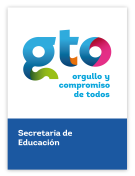  FORMATO PARA PLANTELES PARTICULARES INCORPORADOS FORMATO PARA PLANTELES PARTICULARES INCORPORADOS FORMATO PARA PLANTELES PARTICULARES INCORPORADOS FORMATO PARA PLANTELES PARTICULARES INCORPORADOS FORMATO PARA PLANTELES PARTICULARES INCORPORADOS FORMATO PARA PLANTELES PARTICULARES INCORPORADOS FORMATO PARA PLANTELES PARTICULARES INCORPORADOS FORMATO PARA PLANTELES PARTICULARES INCORPORADOS FORMATO PARA PLANTELES PARTICULARES INCORPORADOS FORMATO PARA PLANTELES PARTICULARES INCORPORADOS FORMATO PARA PLANTELES PARTICULARES INCORPORADOS FORMATO PARA PLANTELES PARTICULARES INCORPORADOS FORMATO PARA PLANTELES PARTICULARES INCORPORADOS FORMATO PARA PLANTELES PARTICULARES INCORPORADOS FORMATO PARA PLANTELES PARTICULARES INCORPORADOS FORMATO PARA PLANTELES PARTICULARES INCORPORADOS FORMATO PARA PLANTELES PARTICULARES INCORPORADOS FORMATO PARA PLANTELES PARTICULARES INCORPORADOS FORMATO PARA PLANTELES PARTICULARES INCORPORADOS FORMATO PARA PLANTELES PARTICULARES INCORPORADOS FORMATO PARA PLANTELES PARTICULARES INCORPORADOS FORMATO PARA PLANTELES PARTICULARES INCORPORADOS FORMATO PARA PLANTELES PARTICULARES INCORPORADOS FORMATO PARA PLANTELES PARTICULARES INCORPORADOS FORMATO PARA PLANTELES PARTICULARES INCORPORADOS FORMATO PARA PLANTELES PARTICULARES INCORPORADOS FORMATO PARA PLANTELES PARTICULARES INCORPORADOS FORMATO PARA PLANTELES PARTICULARES INCORPORADOS FORMATO PARA PLANTELES PARTICULARES INCORPORADOS FORMATO PARA PLANTELES PARTICULARES INCORPORADOS FORMATO PARA PLANTELES PARTICULARES INCORPORADOS FORMATO PARA PLANTELES PARTICULARES INCORPORADOS FORMATO PARA PLANTELES PARTICULARES INCORPORADOS DE NIVEL MEDIO SUPERIOR Y SUPERIOR 2023 DE NIVEL MEDIO SUPERIOR Y SUPERIOR 2023 DE NIVEL MEDIO SUPERIOR Y SUPERIOR 2023 DE NIVEL MEDIO SUPERIOR Y SUPERIOR 2023 DE NIVEL MEDIO SUPERIOR Y SUPERIOR 2023 DE NIVEL MEDIO SUPERIOR Y SUPERIOR 2023 DE NIVEL MEDIO SUPERIOR Y SUPERIOR 2023 DE NIVEL MEDIO SUPERIOR Y SUPERIOR 2023 DE NIVEL MEDIO SUPERIOR Y SUPERIOR 2023 DE NIVEL MEDIO SUPERIOR Y SUPERIOR 2023 DE NIVEL MEDIO SUPERIOR Y SUPERIOR 2023 DE NIVEL MEDIO SUPERIOR Y SUPERIOR 2023 DE NIVEL MEDIO SUPERIOR Y SUPERIOR 2023 DE NIVEL MEDIO SUPERIOR Y SUPERIOR 2023 DE NIVEL MEDIO SUPERIOR Y SUPERIOR 2023 DE NIVEL MEDIO SUPERIOR Y SUPERIOR 2023 DE NIVEL MEDIO SUPERIOR Y SUPERIOR 2023 DE NIVEL MEDIO SUPERIOR Y SUPERIOR 2023 DE NIVEL MEDIO SUPERIOR Y SUPERIOR 2023 DE NIVEL MEDIO SUPERIOR Y SUPERIOR 2023 DE NIVEL MEDIO SUPERIOR Y SUPERIOR 2023 DE NIVEL MEDIO SUPERIOR Y SUPERIOR 2023 DE NIVEL MEDIO SUPERIOR Y SUPERIOR 2023 DE NIVEL MEDIO SUPERIOR Y SUPERIOR 2023 DE NIVEL MEDIO SUPERIOR Y SUPERIOR 2023 DE NIVEL MEDIO SUPERIOR Y SUPERIOR 2023 DE NIVEL MEDIO SUPERIOR Y SUPERIOR 2023 DE NIVEL MEDIO SUPERIOR Y SUPERIOR 2023 DE NIVEL MEDIO SUPERIOR Y SUPERIOR 2023 DE NIVEL MEDIO SUPERIOR Y SUPERIOR 2023 DE NIVEL MEDIO SUPERIOR Y SUPERIOR 2023 DE NIVEL MEDIO SUPERIOR Y SUPERIOR 2023 DE NIVEL MEDIO SUPERIOR Y SUPERIOR 2023SOLICITUD DE BECASOLICITUD DE BECASOLICITUD DE BECASOLICITUD DE BECASOLICITUD DE BECASOLICITUD DE BECASOLICITUD DE BECASOLICITUD DE BECASOLICITUD DE BECASOLICITUD DE BECASOLICITUD DE BECASOLICITUD DE BECASOLICITUD DE BECASOLICITUD DE BECASOLICITUD DE BECASOLICITUD DE BECASOLICITUD DE BECAFolioFolioFechaFechaFechaDiaDiaMesMesAñoAñoDATOS DEL SOLICITANTEDATOS DEL SOLICITANTEDATOS DEL SOLICITANTEDATOS DEL SOLICITANTEDATOS DEL SOLICITANTEDATOS DEL SOLICITANTEDATOS DEL SOLICITANTEDATOS DEL SOLICITANTEDATOS DEL SOLICITANTEDATOS DEL SOLICITANTEDATOS DEL SOLICITANTEDATOS DEL SOLICITANTEDATOS DEL SOLICITANTEDATOS DEL SOLICITANTEDATOS DEL SOLICITANTEDATOS DEL SOLICITANTEDATOS DEL SOLICITANTEDATOS DEL SOLICITANTEDATOS DEL SOLICITANTEDATOS DEL SOLICITANTEDATOS DEL SOLICITANTEDATOS DEL SOLICITANTEDATOS DEL SOLICITANTEDATOS DEL SOLICITANTEDATOS DEL SOLICITANTEDATOS DEL SOLICITANTEDATOS DEL SOLICITANTEDATOS DEL SOLICITANTEDATOS DEL SOLICITANTEDATOS DEL SOLICITANTEDATOS DEL SOLICITANTEDATOS DEL SOLICITANTEDATOS DEL SOLICITANTEDATOS DEL SOLICITANTENOMBRE (S)NOMBRE (S)NOMBRE (S)NOMBRE (S)NOMBRE (S)NOMBRE (S)NOMBRE (S)NOMBRE (S)NOMBRE (S)NOMBRE (S)NOMBRE (S)PRIMER APELLIDOPRIMER APELLIDOPRIMER APELLIDOPRIMER APELLIDOPRIMER APELLIDOPRIMER APELLIDOPRIMER APELLIDOPRIMER APELLIDOPRIMER APELLIDOPRIMER APELLIDOSEGUNDO APELLIIDOSEGUNDO APELLIIDOSEGUNDO APELLIIDOSEGUNDO APELLIIDOSEGUNDO APELLIIDOSEGUNDO APELLIIDOSEGUNDO APELLIIDOSEGUNDO APELLIIDOSEGUNDO APELLIIDOSEGUNDO APELLIIDOFMSexoSexoSexoEDADEDADEDADESTADO CIVILESTADO CIVILESTADO CIVILESTADO CIVILESTADO CIVILCURPCURPCURPCURPCURPCURPCURPCURPNIVELNIVELNIVELNIVELNIVELNIVELGRADOGRADOGRADODOMICILIO DEL SOLICITANTEDOMICILIO DEL SOLICITANTEDOMICILIO DEL SOLICITANTEDOMICILIO DEL SOLICITANTEDOMICILIO DEL SOLICITANTEDOMICILIO DEL SOLICITANTEDOMICILIO DEL SOLICITANTEDOMICILIO DEL SOLICITANTEDOMICILIO DEL SOLICITANTEDOMICILIO DEL SOLICITANTEDOMICILIO DEL SOLICITANTEDOMICILIO DEL SOLICITANTEDOMICILIO DEL SOLICITANTEDOMICILIO DEL SOLICITANTEDOMICILIO DEL SOLICITANTEDOMICILIO DEL SOLICITANTEDOMICILIO DEL SOLICITANTEDOMICILIO DEL SOLICITANTEDOMICILIO DEL SOLICITANTEDOMICILIO DEL SOLICITANTEDOMICILIO DEL SOLICITANTEDOMICILIO DEL SOLICITANTEDOMICILIO DEL SOLICITANTEDOMICILIO DEL SOLICITANTEDOMICILIO DEL SOLICITANTEDOMICILIO DEL SOLICITANTEDOMICILIO DEL SOLICITANTEDOMICILIO DEL SOLICITANTEDOMICILIO DEL SOLICITANTEDOMICILIO DEL SOLICITANTEDOMICILIO DEL SOLICITANTEDOMICILIO DEL SOLICITANTEDOMICILIO DEL SOLICITANTEDOMICILIO DEL SOLICITANTECALLE Y No.:CALLE Y No.:CALLE Y No.:CALLE Y No.:COLONIACOLONIACOLONIACOLONIALOCALIDAD:LOCALIDAD:LOCALIDAD:LOCALIDAD:CIUDAD CIUDAD CIUDAD CIUDAD CÓDIGO POSTALCÓDIGO POSTALCÓDIGO POSTALENTIDAD FEDERATIVA:ENTIDAD FEDERATIVA:ENTIDAD FEDERATIVA:ENTIDAD FEDERATIVA:NÚMERO TELEFÓNICO CON LADA:NÚMERO TELEFÓNICO CON LADA:NÚMERO TELEFÓNICO CON LADA:NÚMERO TELEFÓNICO CON LADA:NÚMERO TELEFÓNICO CON LADA:NÚMERO TELEFÓNICO CON LADA:NÚMERO TELEFÓNICO CON LADA:PRESENTAS ALGUNA DISCAPACIDAD: PRESENTAS ALGUNA DISCAPACIDAD: PRESENTAS ALGUNA DISCAPACIDAD: PRESENTAS ALGUNA DISCAPACIDAD: PRESENTAS ALGUNA DISCAPACIDAD: PRESENTAS ALGUNA DISCAPACIDAD: PRESENTAS ALGUNA DISCAPACIDAD: PRESENTAS ALGUNA DISCAPACIDAD: PRESENTAS ALGUNA DISCAPACIDAD: PRESENTAS ALGUNA DISCAPACIDAD: PRESENTAS ALGUNA DISCAPACIDAD: PRESENTAS ALGUNA DISCAPACIDAD: DATOS DEL PADRE O TUTORDATOS DEL PADRE O TUTORDATOS DEL PADRE O TUTORDATOS DEL PADRE O TUTORDATOS DEL PADRE O TUTORDATOS DEL PADRE O TUTORDATOS DEL PADRE O TUTORDATOS DEL PADRE O TUTORDATOS DEL PADRE O TUTORDATOS DEL PADRE O TUTORDATOS DEL PADRE O TUTORDATOS DEL PADRE O TUTORDATOS DEL PADRE O TUTORDATOS DEL PADRE O TUTORDATOS DEL PADRE O TUTORDATOS DEL PADRE O TUTORDATOS DEL PADRE O TUTORDATOS DEL PADRE O TUTORDATOS DEL PADRE O TUTORDATOS DEL PADRE O TUTORDATOS DEL PADRE O TUTORDATOS DEL PADRE O TUTORDATOS DEL PADRE O TUTORDATOS DEL PADRE O TUTORDATOS DEL PADRE O TUTORDATOS DEL PADRE O TUTORDATOS DEL PADRE O TUTORDATOS DEL PADRE O TUTORDATOS DEL PADRE O TUTORDATOS DEL PADRE O TUTORDATOS DEL PADRE O TUTORDATOS DEL PADRE O TUTORDATOS DEL PADRE O TUTORDATOS DEL PADRE O TUTORNOMBRE (S)NOMBRE (S)NOMBRE (S)NOMBRE (S)NOMBRE (S)NOMBRE (S)NOMBRE (S)NOMBRE (S)NOMBRE (S)NOMBRE (S)NOMBRE (S)PRIMER APELLIDOPRIMER APELLIDOPRIMER APELLIDOPRIMER APELLIDOPRIMER APELLIDOPRIMER APELLIDOPRIMER APELLIDOPRIMER APELLIDOPRIMER APELLIDOPRIMER APELLIDOSEGUNDO APELLIIDOSEGUNDO APELLIIDOSEGUNDO APELLIIDOSEGUNDO APELLIIDOSEGUNDO APELLIIDOSEGUNDO APELLIIDOSEGUNDO APELLIIDOSEGUNDO APELLIIDOSEGUNDO APELLIIDOSEGUNDO APELLIIDOFMSexoSexoSexoEDADEDADEDADEDADEDADESTADO CIVILESTADO CIVILESTADO CIVILESTADO CIVILESTADO CIVILESTADO CIVILESTADO CIVILESTADO CIVILCURP O RFCCURP O RFCCURP O RFCCURP O RFCCURP O RFCCURP O RFCCURP O RFCCURP O RFCCURP O RFCCURP O RFCCURP O RFCDOMICILIO DEL PADRE O TUTORDOMICILIO DEL PADRE O TUTORDOMICILIO DEL PADRE O TUTORDOMICILIO DEL PADRE O TUTORDOMICILIO DEL PADRE O TUTORDOMICILIO DEL PADRE O TUTORDOMICILIO DEL PADRE O TUTORDOMICILIO DEL PADRE O TUTORDOMICILIO DEL PADRE O TUTORDOMICILIO DEL PADRE O TUTORDOMICILIO DEL PADRE O TUTORDOMICILIO DEL PADRE O TUTORDOMICILIO DEL PADRE O TUTORDOMICILIO DEL PADRE O TUTORDOMICILIO DEL PADRE O TUTORDOMICILIO DEL PADRE O TUTORDOMICILIO DEL PADRE O TUTORDOMICILIO DEL PADRE O TUTORDOMICILIO DEL PADRE O TUTORDOMICILIO DEL PADRE O TUTORDOMICILIO DEL PADRE O TUTORDOMICILIO DEL PADRE O TUTORDOMICILIO DEL PADRE O TUTORDOMICILIO DEL PADRE O TUTORDOMICILIO DEL PADRE O TUTORDOMICILIO DEL PADRE O TUTORDOMICILIO DEL PADRE O TUTORDOMICILIO DEL PADRE O TUTORDOMICILIO DEL PADRE O TUTORDOMICILIO DEL PADRE O TUTORDOMICILIO DEL PADRE O TUTORDOMICILIO DEL PADRE O TUTORDOMICILIO DEL PADRE O TUTORDOMICILIO DEL PADRE O TUTORCALLE Y No.:CALLE Y No.:CALLE Y No.:CALLE Y No.:COLONIACOLONIACOLONIACOLONIALOCALIDAD:LOCALIDAD:LOCALIDAD:LOCALIDAD:CIUDAD CIUDAD CIUDAD CIUDAD CÓDIGO POSTALCÓDIGO POSTALCÓDIGO POSTALCÓDIGO POSTALENTIDAD FEDERATIVA:ENTIDAD FEDERATIVA:ENTIDAD FEDERATIVA:ENTIDAD FEDERATIVA:NÚMERO TELEFÓNICO CON LADA:NÚMERO TELEFÓNICO CON LADA:NÚMERO TELEFÓNICO CON LADA:NÚMERO TELEFÓNICO CON LADA:NÚMERO TELEFÓNICO CON LADA:NÚMERO TELEFÓNICO CON LADA:NÚMERO TELEFÓNICO CON LADA:EMPRESA U ORGANIZACIÓN DONDE LABORA EL PADRE O TUTOREMPRESA U ORGANIZACIÓN DONDE LABORA EL PADRE O TUTOREMPRESA U ORGANIZACIÓN DONDE LABORA EL PADRE O TUTOREMPRESA U ORGANIZACIÓN DONDE LABORA EL PADRE O TUTOREMPRESA U ORGANIZACIÓN DONDE LABORA EL PADRE O TUTOREMPRESA U ORGANIZACIÓN DONDE LABORA EL PADRE O TUTOREMPRESA U ORGANIZACIÓN DONDE LABORA EL PADRE O TUTOREMPRESA U ORGANIZACIÓN DONDE LABORA EL PADRE O TUTOREMPRESA U ORGANIZACIÓN DONDE LABORA EL PADRE O TUTOREMPRESA U ORGANIZACIÓN DONDE LABORA EL PADRE O TUTOREMPRESA U ORGANIZACIÓN DONDE LABORA EL PADRE O TUTOREMPRESA U ORGANIZACIÓN DONDE LABORA EL PADRE O TUTOREMPRESA U ORGANIZACIÓN DONDE LABORA EL PADRE O TUTOREMPRESA U ORGANIZACIÓN DONDE LABORA EL PADRE O TUTOREMPRESA U ORGANIZACIÓN DONDE LABORA EL PADRE O TUTOREMPRESA U ORGANIZACIÓN DONDE LABORA EL PADRE O TUTOREMPRESA U ORGANIZACIÓN DONDE LABORA EL PADRE O TUTOREMPRESA U ORGANIZACIÓN DONDE LABORA EL PADRE O TUTOREMPRESA U ORGANIZACIÓN DONDE LABORA EL PADRE O TUTOREMPRESA U ORGANIZACIÓN DONDE LABORA EL PADRE O TUTOREMPRESA U ORGANIZACIÓN DONDE LABORA EL PADRE O TUTOREMPRESA U ORGANIZACIÓN DONDE LABORA EL PADRE O TUTOREMPRESA U ORGANIZACIÓN DONDE LABORA EL PADRE O TUTOREMPRESA U ORGANIZACIÓN DONDE LABORA EL PADRE O TUTOREMPRESA U ORGANIZACIÓN DONDE LABORA EL PADRE O TUTOREMPRESA U ORGANIZACIÓN DONDE LABORA EL PADRE O TUTOREMPRESA U ORGANIZACIÓN DONDE LABORA EL PADRE O TUTOREMPRESA U ORGANIZACIÓN DONDE LABORA EL PADRE O TUTOREMPRESA U ORGANIZACIÓN DONDE LABORA EL PADRE O TUTOREMPRESA U ORGANIZACIÓN DONDE LABORA EL PADRE O TUTOREMPRESA U ORGANIZACIÓN DONDE LABORA EL PADRE O TUTOREMPRESA U ORGANIZACIÓN DONDE LABORA EL PADRE O TUTOREMPRESA U ORGANIZACIÓN DONDE LABORA EL PADRE O TUTOREMPRESA U ORGANIZACIÓN DONDE LABORA EL PADRE O TUTORDOMICILIO:DOMICILIO:DOMICILIO:DOMICILIO:PUESTO O CARGO:PUESTO O CARGO:PUESTO O CARGO:PUESTO O CARGO:SUELDO:SUELDO:SUELDO:SUELDO:TELEFONO:TELEFONO:TELEFONO:TELEFONO:PREPARACIÓN ACADÉMICA O PROFESIONAL:PREPARACIÓN ACADÉMICA O PROFESIONAL:PREPARACIÓN ACADÉMICA O PROFESIONAL:PREPARACIÓN ACADÉMICA O PROFESIONAL:DATOS DE LA MADRE DATOS DE LA MADRE DATOS DE LA MADRE DATOS DE LA MADRE DATOS DE LA MADRE DATOS DE LA MADRE DATOS DE LA MADRE DATOS DE LA MADRE DATOS DE LA MADRE DATOS DE LA MADRE DATOS DE LA MADRE DATOS DE LA MADRE DATOS DE LA MADRE DATOS DE LA MADRE DATOS DE LA MADRE DATOS DE LA MADRE DATOS DE LA MADRE DATOS DE LA MADRE DATOS DE LA MADRE DATOS DE LA MADRE DATOS DE LA MADRE DATOS DE LA MADRE DATOS DE LA MADRE DATOS DE LA MADRE DATOS DE LA MADRE DATOS DE LA MADRE DATOS DE LA MADRE DATOS DE LA MADRE DATOS DE LA MADRE DATOS DE LA MADRE DATOS DE LA MADRE DATOS DE LA MADRE DATOS DE LA MADRE DATOS DE LA MADRE NOMBRE (S)NOMBRE (S)NOMBRE (S)NOMBRE (S)NOMBRE (S)NOMBRE (S)NOMBRE (S)NOMBRE (S)NOMBRE (S)NOMBRE (S)NOMBRE (S)PRIMER APELLIDOPRIMER APELLIDOPRIMER APELLIDOPRIMER APELLIDOPRIMER APELLIDOPRIMER APELLIDOPRIMER APELLIDOPRIMER APELLIDOPRIMER APELLIDOPRIMER APELLIDOSEGUNDO APELLIIDOSEGUNDO APELLIIDOSEGUNDO APELLIIDOSEGUNDO APELLIIDOSEGUNDO APELLIIDOSEGUNDO APELLIIDOSEGUNDO APELLIIDOSEGUNDO APELLIIDOSEGUNDO APELLIIDOSEGUNDO APELLIIDOFMSexoSexoSexoEDADEDADEDADEDADEDADESTADO CIVILESTADO CIVILESTADO CIVILESTADO CIVILESTADO CIVILESTADO CIVILESTADO CIVILESTADO CIVILCURP O RFCCURP O RFCCURP O RFCCURP O RFCCURP O RFCCURP O RFCCURP O RFCCURP O RFCCURP O RFCCURP O RFCCURP O RFCDOMICILIO DE LA MADREDOMICILIO DE LA MADREDOMICILIO DE LA MADREDOMICILIO DE LA MADREDOMICILIO DE LA MADREDOMICILIO DE LA MADREDOMICILIO DE LA MADREDOMICILIO DE LA MADREDOMICILIO DE LA MADREDOMICILIO DE LA MADREDOMICILIO DE LA MADREDOMICILIO DE LA MADREDOMICILIO DE LA MADREDOMICILIO DE LA MADREDOMICILIO DE LA MADREDOMICILIO DE LA MADREDOMICILIO DE LA MADREDOMICILIO DE LA MADREDOMICILIO DE LA MADREDOMICILIO DE LA MADREDOMICILIO DE LA MADREDOMICILIO DE LA MADREDOMICILIO DE LA MADREDOMICILIO DE LA MADREDOMICILIO DE LA MADREDOMICILIO DE LA MADREDOMICILIO DE LA MADREDOMICILIO DE LA MADREDOMICILIO DE LA MADREDOMICILIO DE LA MADREDOMICILIO DE LA MADREDOMICILIO DE LA MADREDOMICILIO DE LA MADREDOMICILIO DE LA MADRECALLE Y No.:CALLE Y No.:CALLE Y No.:CALLE Y No.:COLONIACOLONIACOLONIACOLONIALOCALIDAD:LOCALIDAD:LOCALIDAD:LOCALIDAD:CIUDAD:CIUDAD:CIUDAD:CIUDAD:CÓDIGO POSTALCÓDIGO POSTALCÓDIGO POSTALENTIDAD FEDERATIVA:ENTIDAD FEDERATIVA:ENTIDAD FEDERATIVA:ENTIDAD FEDERATIVA:NÚMERO TELEFÓNICO CON LADA:NÚMERO TELEFÓNICO CON LADA:NÚMERO TELEFÓNICO CON LADA:NÚMERO TELEFÓNICO CON LADA:NÚMERO TELEFÓNICO CON LADA:NÚMERO TELEFÓNICO CON LADA:NÚMERO TELEFÓNICO CON LADA:EMPRESA U ORGANIZACIÓN EN CASO DE QUE LA MADRE LABOREEMPRESA U ORGANIZACIÓN EN CASO DE QUE LA MADRE LABOREEMPRESA U ORGANIZACIÓN EN CASO DE QUE LA MADRE LABOREEMPRESA U ORGANIZACIÓN EN CASO DE QUE LA MADRE LABOREEMPRESA U ORGANIZACIÓN EN CASO DE QUE LA MADRE LABOREEMPRESA U ORGANIZACIÓN EN CASO DE QUE LA MADRE LABOREEMPRESA U ORGANIZACIÓN EN CASO DE QUE LA MADRE LABOREEMPRESA U ORGANIZACIÓN EN CASO DE QUE LA MADRE LABOREEMPRESA U ORGANIZACIÓN EN CASO DE QUE LA MADRE LABOREEMPRESA U ORGANIZACIÓN EN CASO DE QUE LA MADRE LABOREEMPRESA U ORGANIZACIÓN EN CASO DE QUE LA MADRE LABOREEMPRESA U ORGANIZACIÓN EN CASO DE QUE LA MADRE LABOREEMPRESA U ORGANIZACIÓN EN CASO DE QUE LA MADRE LABOREEMPRESA U ORGANIZACIÓN EN CASO DE QUE LA MADRE LABOREEMPRESA U ORGANIZACIÓN EN CASO DE QUE LA MADRE LABOREEMPRESA U ORGANIZACIÓN EN CASO DE QUE LA MADRE LABOREEMPRESA U ORGANIZACIÓN EN CASO DE QUE LA MADRE LABOREEMPRESA U ORGANIZACIÓN EN CASO DE QUE LA MADRE LABOREEMPRESA U ORGANIZACIÓN EN CASO DE QUE LA MADRE LABOREEMPRESA U ORGANIZACIÓN EN CASO DE QUE LA MADRE LABOREEMPRESA U ORGANIZACIÓN EN CASO DE QUE LA MADRE LABOREEMPRESA U ORGANIZACIÓN EN CASO DE QUE LA MADRE LABOREEMPRESA U ORGANIZACIÓN EN CASO DE QUE LA MADRE LABOREEMPRESA U ORGANIZACIÓN EN CASO DE QUE LA MADRE LABOREEMPRESA U ORGANIZACIÓN EN CASO DE QUE LA MADRE LABOREEMPRESA U ORGANIZACIÓN EN CASO DE QUE LA MADRE LABOREEMPRESA U ORGANIZACIÓN EN CASO DE QUE LA MADRE LABOREEMPRESA U ORGANIZACIÓN EN CASO DE QUE LA MADRE LABOREEMPRESA U ORGANIZACIÓN EN CASO DE QUE LA MADRE LABOREEMPRESA U ORGANIZACIÓN EN CASO DE QUE LA MADRE LABOREEMPRESA U ORGANIZACIÓN EN CASO DE QUE LA MADRE LABOREEMPRESA U ORGANIZACIÓN EN CASO DE QUE LA MADRE LABOREEMPRESA U ORGANIZACIÓN EN CASO DE QUE LA MADRE LABOREEMPRESA U ORGANIZACIÓN EN CASO DE QUE LA MADRE LABOREDOMICILIO:DOMICILIO:DOMICILIO:DOMICILIO:PUESTO O CARGO:PUESTO O CARGO:PUESTO O CARGO:PUESTO O CARGO:SUELDO:SUELDO:SUELDO:SUELDO:TELEFONO:TELEFONO:TELEFONO:TELEFONO:PREPARACIÓN ACADÉMICA O PROFESIONAL:PREPARACIÓN ACADÉMICA O PROFESIONAL:PREPARACIÓN ACADÉMICA O PROFESIONAL:PREPARACIÓN ACADÉMICA O PROFESIONAL:PREPARACIÓN ACADÉMICA O PROFESIONAL:PREPARACIÓN ACADÉMICA O PROFESIONAL:CUESTIONARIO SOBRE SITUACIÓN ECONÓMICACUESTIONARIO SOBRE SITUACIÓN ECONÓMICACUESTIONARIO SOBRE SITUACIÓN ECONÓMICACUESTIONARIO SOBRE SITUACIÓN ECONÓMICACUESTIONARIO SOBRE SITUACIÓN ECONÓMICACUESTIONARIO SOBRE SITUACIÓN ECONÓMICACUESTIONARIO SOBRE SITUACIÓN ECONÓMICACUESTIONARIO SOBRE SITUACIÓN ECONÓMICACUESTIONARIO SOBRE SITUACIÓN ECONÓMICACUESTIONARIO SOBRE SITUACIÓN ECONÓMICACUESTIONARIO SOBRE SITUACIÓN ECONÓMICACUESTIONARIO SOBRE SITUACIÓN ECONÓMICACUESTIONARIO SOBRE SITUACIÓN ECONÓMICACUESTIONARIO SOBRE SITUACIÓN ECONÓMICACUESTIONARIO SOBRE SITUACIÓN ECONÓMICACUESTIONARIO SOBRE SITUACIÓN ECONÓMICACUESTIONARIO SOBRE SITUACIÓN ECONÓMICACUESTIONARIO SOBRE SITUACIÓN ECONÓMICACUESTIONARIO SOBRE SITUACIÓN ECONÓMICACUESTIONARIO SOBRE SITUACIÓN ECONÓMICACUESTIONARIO SOBRE SITUACIÓN ECONÓMICACUESTIONARIO SOBRE SITUACIÓN ECONÓMICACUESTIONARIO SOBRE SITUACIÓN ECONÓMICACUESTIONARIO SOBRE SITUACIÓN ECONÓMICACUESTIONARIO SOBRE SITUACIÓN ECONÓMICACUESTIONARIO SOBRE SITUACIÓN ECONÓMICACUESTIONARIO SOBRE SITUACIÓN ECONÓMICACUESTIONARIO SOBRE SITUACIÓN ECONÓMICACUESTIONARIO SOBRE SITUACIÓN ECONÓMICACUESTIONARIO SOBRE SITUACIÓN ECONÓMICACUESTIONARIO SOBRE SITUACIÓN ECONÓMICACUESTIONARIO SOBRE SITUACIÓN ECONÓMICACUESTIONARIO SOBRE SITUACIÓN ECONÓMICACUESTIONARIO SOBRE SITUACIÓN ECONÓMICA1.- EN CIFRAS TOTALES ¿CUÁNTO GANAN POR MES LAS PERSONAS QUE TRABAJAN Y MANTIENEN A LA FAMILIA?1.- EN CIFRAS TOTALES ¿CUÁNTO GANAN POR MES LAS PERSONAS QUE TRABAJAN Y MANTIENEN A LA FAMILIA?1.- EN CIFRAS TOTALES ¿CUÁNTO GANAN POR MES LAS PERSONAS QUE TRABAJAN Y MANTIENEN A LA FAMILIA?1.- EN CIFRAS TOTALES ¿CUÁNTO GANAN POR MES LAS PERSONAS QUE TRABAJAN Y MANTIENEN A LA FAMILIA?1.- EN CIFRAS TOTALES ¿CUÁNTO GANAN POR MES LAS PERSONAS QUE TRABAJAN Y MANTIENEN A LA FAMILIA?1.- EN CIFRAS TOTALES ¿CUÁNTO GANAN POR MES LAS PERSONAS QUE TRABAJAN Y MANTIENEN A LA FAMILIA?1.- EN CIFRAS TOTALES ¿CUÁNTO GANAN POR MES LAS PERSONAS QUE TRABAJAN Y MANTIENEN A LA FAMILIA?1.- EN CIFRAS TOTALES ¿CUÁNTO GANAN POR MES LAS PERSONAS QUE TRABAJAN Y MANTIENEN A LA FAMILIA?1.- EN CIFRAS TOTALES ¿CUÁNTO GANAN POR MES LAS PERSONAS QUE TRABAJAN Y MANTIENEN A LA FAMILIA?1.- EN CIFRAS TOTALES ¿CUÁNTO GANAN POR MES LAS PERSONAS QUE TRABAJAN Y MANTIENEN A LA FAMILIA?1.- EN CIFRAS TOTALES ¿CUÁNTO GANAN POR MES LAS PERSONAS QUE TRABAJAN Y MANTIENEN A LA FAMILIA?1.- EN CIFRAS TOTALES ¿CUÁNTO GANAN POR MES LAS PERSONAS QUE TRABAJAN Y MANTIENEN A LA FAMILIA?1.- EN CIFRAS TOTALES ¿CUÁNTO GANAN POR MES LAS PERSONAS QUE TRABAJAN Y MANTIENEN A LA FAMILIA?1.- EN CIFRAS TOTALES ¿CUÁNTO GANAN POR MES LAS PERSONAS QUE TRABAJAN Y MANTIENEN A LA FAMILIA?1.- EN CIFRAS TOTALES ¿CUÁNTO GANAN POR MES LAS PERSONAS QUE TRABAJAN Y MANTIENEN A LA FAMILIA?1.- EN CIFRAS TOTALES ¿CUÁNTO GANAN POR MES LAS PERSONAS QUE TRABAJAN Y MANTIENEN A LA FAMILIA?1.- EN CIFRAS TOTALES ¿CUÁNTO GANAN POR MES LAS PERSONAS QUE TRABAJAN Y MANTIENEN A LA FAMILIA?1.- EN CIFRAS TOTALES ¿CUÁNTO GANAN POR MES LAS PERSONAS QUE TRABAJAN Y MANTIENEN A LA FAMILIA?1.- EN CIFRAS TOTALES ¿CUÁNTO GANAN POR MES LAS PERSONAS QUE TRABAJAN Y MANTIENEN A LA FAMILIA?1.- EN CIFRAS TOTALES ¿CUÁNTO GANAN POR MES LAS PERSONAS QUE TRABAJAN Y MANTIENEN A LA FAMILIA?1.- EN CIFRAS TOTALES ¿CUÁNTO GANAN POR MES LAS PERSONAS QUE TRABAJAN Y MANTIENEN A LA FAMILIA?1.- EN CIFRAS TOTALES ¿CUÁNTO GANAN POR MES LAS PERSONAS QUE TRABAJAN Y MANTIENEN A LA FAMILIA?1.- EN CIFRAS TOTALES ¿CUÁNTO GANAN POR MES LAS PERSONAS QUE TRABAJAN Y MANTIENEN A LA FAMILIA?1.- EN CIFRAS TOTALES ¿CUÁNTO GANAN POR MES LAS PERSONAS QUE TRABAJAN Y MANTIENEN A LA FAMILIA?1.- EN CIFRAS TOTALES ¿CUÁNTO GANAN POR MES LAS PERSONAS QUE TRABAJAN Y MANTIENEN A LA FAMILIA?$$$$$$$$1.- EN CIFRAS TOTALES ¿CUÁNTO GANAN POR MES LAS PERSONAS QUE TRABAJAN Y MANTIENEN A LA FAMILIA?1.- EN CIFRAS TOTALES ¿CUÁNTO GANAN POR MES LAS PERSONAS QUE TRABAJAN Y MANTIENEN A LA FAMILIA?1.- EN CIFRAS TOTALES ¿CUÁNTO GANAN POR MES LAS PERSONAS QUE TRABAJAN Y MANTIENEN A LA FAMILIA?1.- EN CIFRAS TOTALES ¿CUÁNTO GANAN POR MES LAS PERSONAS QUE TRABAJAN Y MANTIENEN A LA FAMILIA?1.- EN CIFRAS TOTALES ¿CUÁNTO GANAN POR MES LAS PERSONAS QUE TRABAJAN Y MANTIENEN A LA FAMILIA?1.- EN CIFRAS TOTALES ¿CUÁNTO GANAN POR MES LAS PERSONAS QUE TRABAJAN Y MANTIENEN A LA FAMILIA?1.- EN CIFRAS TOTALES ¿CUÁNTO GANAN POR MES LAS PERSONAS QUE TRABAJAN Y MANTIENEN A LA FAMILIA?1.- EN CIFRAS TOTALES ¿CUÁNTO GANAN POR MES LAS PERSONAS QUE TRABAJAN Y MANTIENEN A LA FAMILIA?1.- EN CIFRAS TOTALES ¿CUÁNTO GANAN POR MES LAS PERSONAS QUE TRABAJAN Y MANTIENEN A LA FAMILIA?1.- EN CIFRAS TOTALES ¿CUÁNTO GANAN POR MES LAS PERSONAS QUE TRABAJAN Y MANTIENEN A LA FAMILIA?1.- EN CIFRAS TOTALES ¿CUÁNTO GANAN POR MES LAS PERSONAS QUE TRABAJAN Y MANTIENEN A LA FAMILIA?1.- EN CIFRAS TOTALES ¿CUÁNTO GANAN POR MES LAS PERSONAS QUE TRABAJAN Y MANTIENEN A LA FAMILIA?1.- EN CIFRAS TOTALES ¿CUÁNTO GANAN POR MES LAS PERSONAS QUE TRABAJAN Y MANTIENEN A LA FAMILIA?1.- EN CIFRAS TOTALES ¿CUÁNTO GANAN POR MES LAS PERSONAS QUE TRABAJAN Y MANTIENEN A LA FAMILIA?1.- EN CIFRAS TOTALES ¿CUÁNTO GANAN POR MES LAS PERSONAS QUE TRABAJAN Y MANTIENEN A LA FAMILIA?1.- EN CIFRAS TOTALES ¿CUÁNTO GANAN POR MES LAS PERSONAS QUE TRABAJAN Y MANTIENEN A LA FAMILIA?1.- EN CIFRAS TOTALES ¿CUÁNTO GANAN POR MES LAS PERSONAS QUE TRABAJAN Y MANTIENEN A LA FAMILIA?1.- EN CIFRAS TOTALES ¿CUÁNTO GANAN POR MES LAS PERSONAS QUE TRABAJAN Y MANTIENEN A LA FAMILIA?1.- EN CIFRAS TOTALES ¿CUÁNTO GANAN POR MES LAS PERSONAS QUE TRABAJAN Y MANTIENEN A LA FAMILIA?1.- EN CIFRAS TOTALES ¿CUÁNTO GANAN POR MES LAS PERSONAS QUE TRABAJAN Y MANTIENEN A LA FAMILIA?1.- EN CIFRAS TOTALES ¿CUÁNTO GANAN POR MES LAS PERSONAS QUE TRABAJAN Y MANTIENEN A LA FAMILIA?1.- EN CIFRAS TOTALES ¿CUÁNTO GANAN POR MES LAS PERSONAS QUE TRABAJAN Y MANTIENEN A LA FAMILIA?1.- EN CIFRAS TOTALES ¿CUÁNTO GANAN POR MES LAS PERSONAS QUE TRABAJAN Y MANTIENEN A LA FAMILIA?1.- EN CIFRAS TOTALES ¿CUÁNTO GANAN POR MES LAS PERSONAS QUE TRABAJAN Y MANTIENEN A LA FAMILIA?1.- EN CIFRAS TOTALES ¿CUÁNTO GANAN POR MES LAS PERSONAS QUE TRABAJAN Y MANTIENEN A LA FAMILIA?$$$$$$$$2.- ¿CUÁNTAS PERSONAS DEPENDEN DE LO QUE MARCASTE EN LA PREGUNTA NÚMERO UNO?2.- ¿CUÁNTAS PERSONAS DEPENDEN DE LO QUE MARCASTE EN LA PREGUNTA NÚMERO UNO?2.- ¿CUÁNTAS PERSONAS DEPENDEN DE LO QUE MARCASTE EN LA PREGUNTA NÚMERO UNO?2.- ¿CUÁNTAS PERSONAS DEPENDEN DE LO QUE MARCASTE EN LA PREGUNTA NÚMERO UNO?2.- ¿CUÁNTAS PERSONAS DEPENDEN DE LO QUE MARCASTE EN LA PREGUNTA NÚMERO UNO?2.- ¿CUÁNTAS PERSONAS DEPENDEN DE LO QUE MARCASTE EN LA PREGUNTA NÚMERO UNO?2.- ¿CUÁNTAS PERSONAS DEPENDEN DE LO QUE MARCASTE EN LA PREGUNTA NÚMERO UNO?2.- ¿CUÁNTAS PERSONAS DEPENDEN DE LO QUE MARCASTE EN LA PREGUNTA NÚMERO UNO?2.- ¿CUÁNTAS PERSONAS DEPENDEN DE LO QUE MARCASTE EN LA PREGUNTA NÚMERO UNO?2.- ¿CUÁNTAS PERSONAS DEPENDEN DE LO QUE MARCASTE EN LA PREGUNTA NÚMERO UNO?2.- ¿CUÁNTAS PERSONAS DEPENDEN DE LO QUE MARCASTE EN LA PREGUNTA NÚMERO UNO?2.- ¿CUÁNTAS PERSONAS DEPENDEN DE LO QUE MARCASTE EN LA PREGUNTA NÚMERO UNO?2.- ¿CUÁNTAS PERSONAS DEPENDEN DE LO QUE MARCASTE EN LA PREGUNTA NÚMERO UNO?2.- ¿CUÁNTAS PERSONAS DEPENDEN DE LO QUE MARCASTE EN LA PREGUNTA NÚMERO UNO?2.- ¿CUÁNTAS PERSONAS DEPENDEN DE LO QUE MARCASTE EN LA PREGUNTA NÚMERO UNO?2.- ¿CUÁNTAS PERSONAS DEPENDEN DE LO QUE MARCASTE EN LA PREGUNTA NÚMERO UNO?2.- ¿CUÁNTAS PERSONAS DEPENDEN DE LO QUE MARCASTE EN LA PREGUNTA NÚMERO UNO?2.- ¿CUÁNTAS PERSONAS DEPENDEN DE LO QUE MARCASTE EN LA PREGUNTA NÚMERO UNO?2.- ¿CUÁNTAS PERSONAS DEPENDEN DE LO QUE MARCASTE EN LA PREGUNTA NÚMERO UNO?2.- ¿CUÁNTAS PERSONAS DEPENDEN DE LO QUE MARCASTE EN LA PREGUNTA NÚMERO UNO?2.- ¿CUÁNTAS PERSONAS DEPENDEN DE LO QUE MARCASTE EN LA PREGUNTA NÚMERO UNO?2.- ¿CUÁNTAS PERSONAS DEPENDEN DE LO QUE MARCASTE EN LA PREGUNTA NÚMERO UNO?2.- ¿CUÁNTAS PERSONAS DEPENDEN DE LO QUE MARCASTE EN LA PREGUNTA NÚMERO UNO?2.- ¿CUÁNTAS PERSONAS DEPENDEN DE LO QUE MARCASTE EN LA PREGUNTA NÚMERO UNO?2.- ¿CUÁNTAS PERSONAS DEPENDEN DE LO QUE MARCASTE EN LA PREGUNTA NÚMERO UNO?$$$$$$$$2.- ¿CUÁNTAS PERSONAS DEPENDEN DE LO QUE MARCASTE EN LA PREGUNTA NÚMERO UNO?2.- ¿CUÁNTAS PERSONAS DEPENDEN DE LO QUE MARCASTE EN LA PREGUNTA NÚMERO UNO?2.- ¿CUÁNTAS PERSONAS DEPENDEN DE LO QUE MARCASTE EN LA PREGUNTA NÚMERO UNO?2.- ¿CUÁNTAS PERSONAS DEPENDEN DE LO QUE MARCASTE EN LA PREGUNTA NÚMERO UNO?2.- ¿CUÁNTAS PERSONAS DEPENDEN DE LO QUE MARCASTE EN LA PREGUNTA NÚMERO UNO?2.- ¿CUÁNTAS PERSONAS DEPENDEN DE LO QUE MARCASTE EN LA PREGUNTA NÚMERO UNO?2.- ¿CUÁNTAS PERSONAS DEPENDEN DE LO QUE MARCASTE EN LA PREGUNTA NÚMERO UNO?2.- ¿CUÁNTAS PERSONAS DEPENDEN DE LO QUE MARCASTE EN LA PREGUNTA NÚMERO UNO?2.- ¿CUÁNTAS PERSONAS DEPENDEN DE LO QUE MARCASTE EN LA PREGUNTA NÚMERO UNO?2.- ¿CUÁNTAS PERSONAS DEPENDEN DE LO QUE MARCASTE EN LA PREGUNTA NÚMERO UNO?2.- ¿CUÁNTAS PERSONAS DEPENDEN DE LO QUE MARCASTE EN LA PREGUNTA NÚMERO UNO?2.- ¿CUÁNTAS PERSONAS DEPENDEN DE LO QUE MARCASTE EN LA PREGUNTA NÚMERO UNO?2.- ¿CUÁNTAS PERSONAS DEPENDEN DE LO QUE MARCASTE EN LA PREGUNTA NÚMERO UNO?2.- ¿CUÁNTAS PERSONAS DEPENDEN DE LO QUE MARCASTE EN LA PREGUNTA NÚMERO UNO?2.- ¿CUÁNTAS PERSONAS DEPENDEN DE LO QUE MARCASTE EN LA PREGUNTA NÚMERO UNO?2.- ¿CUÁNTAS PERSONAS DEPENDEN DE LO QUE MARCASTE EN LA PREGUNTA NÚMERO UNO?2.- ¿CUÁNTAS PERSONAS DEPENDEN DE LO QUE MARCASTE EN LA PREGUNTA NÚMERO UNO?2.- ¿CUÁNTAS PERSONAS DEPENDEN DE LO QUE MARCASTE EN LA PREGUNTA NÚMERO UNO?2.- ¿CUÁNTAS PERSONAS DEPENDEN DE LO QUE MARCASTE EN LA PREGUNTA NÚMERO UNO?2.- ¿CUÁNTAS PERSONAS DEPENDEN DE LO QUE MARCASTE EN LA PREGUNTA NÚMERO UNO?2.- ¿CUÁNTAS PERSONAS DEPENDEN DE LO QUE MARCASTE EN LA PREGUNTA NÚMERO UNO?2.- ¿CUÁNTAS PERSONAS DEPENDEN DE LO QUE MARCASTE EN LA PREGUNTA NÚMERO UNO?2.- ¿CUÁNTAS PERSONAS DEPENDEN DE LO QUE MARCASTE EN LA PREGUNTA NÚMERO UNO?2.- ¿CUÁNTAS PERSONAS DEPENDEN DE LO QUE MARCASTE EN LA PREGUNTA NÚMERO UNO?2.- ¿CUÁNTAS PERSONAS DEPENDEN DE LO QUE MARCASTE EN LA PREGUNTA NÚMERO UNO?$$$$$$$$3- ANOTA EL GASTO FAMILIAR MENSUAL DE LA SIGUIENTE MANERA:3- ANOTA EL GASTO FAMILIAR MENSUAL DE LA SIGUIENTE MANERA:3- ANOTA EL GASTO FAMILIAR MENSUAL DE LA SIGUIENTE MANERA:3- ANOTA EL GASTO FAMILIAR MENSUAL DE LA SIGUIENTE MANERA:3- ANOTA EL GASTO FAMILIAR MENSUAL DE LA SIGUIENTE MANERA:3- ANOTA EL GASTO FAMILIAR MENSUAL DE LA SIGUIENTE MANERA:3- ANOTA EL GASTO FAMILIAR MENSUAL DE LA SIGUIENTE MANERA:3- ANOTA EL GASTO FAMILIAR MENSUAL DE LA SIGUIENTE MANERA:3- ANOTA EL GASTO FAMILIAR MENSUAL DE LA SIGUIENTE MANERA:3- ANOTA EL GASTO FAMILIAR MENSUAL DE LA SIGUIENTE MANERA:3- ANOTA EL GASTO FAMILIAR MENSUAL DE LA SIGUIENTE MANERA:3- ANOTA EL GASTO FAMILIAR MENSUAL DE LA SIGUIENTE MANERA:3- ANOTA EL GASTO FAMILIAR MENSUAL DE LA SIGUIENTE MANERA:3- ANOTA EL GASTO FAMILIAR MENSUAL DE LA SIGUIENTE MANERA:3- ANOTA EL GASTO FAMILIAR MENSUAL DE LA SIGUIENTE MANERA:3- ANOTA EL GASTO FAMILIAR MENSUAL DE LA SIGUIENTE MANERA:3- ANOTA EL GASTO FAMILIAR MENSUAL DE LA SIGUIENTE MANERA:3- ANOTA EL GASTO FAMILIAR MENSUAL DE LA SIGUIENTE MANERA:3- ANOTA EL GASTO FAMILIAR MENSUAL DE LA SIGUIENTE MANERA:3- ANOTA EL GASTO FAMILIAR MENSUAL DE LA SIGUIENTE MANERA:3- ANOTA EL GASTO FAMILIAR MENSUAL DE LA SIGUIENTE MANERA:3- ANOTA EL GASTO FAMILIAR MENSUAL DE LA SIGUIENTE MANERA:3- ANOTA EL GASTO FAMILIAR MENSUAL DE LA SIGUIENTE MANERA:3- ANOTA EL GASTO FAMILIAR MENSUAL DE LA SIGUIENTE MANERA:3- ANOTA EL GASTO FAMILIAR MENSUAL DE LA SIGUIENTE MANERA:3- ANOTA EL GASTO FAMILIAR MENSUAL DE LA SIGUIENTE MANERA:3- ANOTA EL GASTO FAMILIAR MENSUAL DE LA SIGUIENTE MANERA:3- ANOTA EL GASTO FAMILIAR MENSUAL DE LA SIGUIENTE MANERA:3- ANOTA EL GASTO FAMILIAR MENSUAL DE LA SIGUIENTE MANERA:3- ANOTA EL GASTO FAMILIAR MENSUAL DE LA SIGUIENTE MANERA:3- ANOTA EL GASTO FAMILIAR MENSUAL DE LA SIGUIENTE MANERA:3- ANOTA EL GASTO FAMILIAR MENSUAL DE LA SIGUIENTE MANERA:3- ANOTA EL GASTO FAMILIAR MENSUAL DE LA SIGUIENTE MANERA:3- ANOTA EL GASTO FAMILIAR MENSUAL DE LA SIGUIENTE MANERA:ALIMENTACIÓNALIMENTACIÓNALIMENTACIÓNALIMENTACIÓNALIMENTACIÓN$RENTARENTARENTARENTA$ROPA Y CALZADOROPA Y CALZADOROPA Y CALZADOROPA Y CALZADO$EDUCACIÓNEDUCACIÓNEDUCACIÓNEDUCACIÓNEDUCACIÓN$ELECTRICIDADELECTRICIDADELECTRICIDADELECTRICIDADELECTRICIDAD$TELÉFONOTELÉFONOTELÉFONOTELÉFONO$TRANSPORTETRANSPORTETRANSPORTETRANSPORTE$DISTRACCIONESDISTRACCIONESDISTRACCIONESDISTRACCIONESDISTRACCIONES$AGUAAGUAAGUAAGUAAGUA$GASGASGASGAS$SALUDSALUDSALUDSALUD$OTROS OTROS OTROS OTROS OTROS $SUMA TOTAL: SUMA TOTAL: SUMA TOTAL: SUMA TOTAL: SUMA TOTAL: $4.- ¿CON QUIÉN VIVES?4.- ¿CON QUIÉN VIVES?4.- ¿CON QUIÉN VIVES?4.- ¿CON QUIÉN VIVES?4.- ¿CON QUIÉN VIVES?4.- ¿CON QUIÉN VIVES?4.- ¿CON QUIÉN VIVES?4.- ¿CON QUIÉN VIVES?4.- ¿CON QUIÉN VIVES?4.- ¿CON QUIÉN VIVES?4.- ¿CON QUIÉN VIVES?4.- ¿CON QUIÉN VIVES?4.- ¿CON QUIÉN VIVES?4.- ¿CON QUIÉN VIVES?4.- ¿CON QUIÉN VIVES?4.- ¿CON QUIÉN VIVES?4.- ¿CON QUIÉN VIVES?4.- ¿CON QUIÉN VIVES?4.- ¿CON QUIÉN VIVES?4.- ¿CON QUIÉN VIVES?4.- ¿CON QUIÉN VIVES?4.- ¿CON QUIÉN VIVES?4.- ¿CON QUIÉN VIVES?4.- ¿CON QUIÉN VIVES?4.- ¿CON QUIÉN VIVES?4.- ¿CON QUIÉN VIVES?4.- ¿CON QUIÉN VIVES?4.- ¿CON QUIÉN VIVES?4.- ¿CON QUIÉN VIVES?4.- ¿CON QUIÉN VIVES?4.- ¿CON QUIÉN VIVES?4.- ¿CON QUIÉN VIVES?4.- ¿CON QUIÉN VIVES?4.- ¿CON QUIÉN VIVES?SOLOSOLOSOLOSOLOCON UNO O MIS DOS PADRESCON UNO O MIS DOS PADRESCON UNO O MIS DOS PADRESCON UNO O MIS DOS PADRESCON UNO O MIS DOS PADRESCON MI PADRE Y MIS HERMANOSCON MI PADRE Y MIS HERMANOSCON MI PADRE Y MIS HERMANOSCON MI PADRE Y MIS HERMANOSCON MI PADRE Y MIS HERMANOSCON MI MADRE Y MIS HERMANOSCON MI MADRE Y MIS HERMANOSCON MI MADRE Y MIS HERMANOSCON MI MADRE Y MIS HERMANOSCON MI MADRE Y MIS HERMANOSCÓNYUGE, HIJOS Y MIS PADRESCÓNYUGE, HIJOS Y MIS PADRESCÓNYUGE, HIJOS Y MIS PADRESCÓNYUGE, HIJOS Y MIS PADRESCÓNYUGE, HIJOS Y MIS PADRESOTRO FAMILIAROTRO FAMILIAROTRO FAMILIAROTRO FAMILIAREN CASA DE ASISTENCIAEN CASA DE ASISTENCIAEN CASA DE ASISTENCIAEN CASA DE ASISTENCIAEN CASA DE ASISTENCIAHERMANOSHERMANOSHERMANOSHERMANOSHERMANOSLOS PADRES DE MI CÓNYUGELOS PADRES DE MI CÓNYUGELOS PADRES DE MI CÓNYUGELOS PADRES DE MI CÓNYUGELOS PADRES DE MI CÓNYUGECON MI CÓNYUGE E HIJOSCON MI CÓNYUGE E HIJOSCON MI CÓNYUGE E HIJOSCON MI CÓNYUGE E HIJOSCON MI CÓNYUGE E HIJOSMIS HIJOSMIS HIJOSMIS HIJOSMIS HIJOSCON PERSONA SIN RELACIÓN DE PARENTESCOCON PERSONA SIN RELACIÓN DE PARENTESCOCON PERSONA SIN RELACIÓN DE PARENTESCOCON PERSONA SIN RELACIÓN DE PARENTESCOCON PERSONA SIN RELACIÓN DE PARENTESCOCON PERSONA SIN RELACIÓN DE PARENTESCOCON PERSONA SIN RELACIÓN DE PARENTESCOCON PERSONA SIN RELACIÓN DE PARENTESCOCON PERSONA SIN RELACIÓN DE PARENTESCOCON PERSONA SIN RELACIÓN DE PARENTESCO5.- ¿QUÉ PROMEDIO OBTUVISTE EN EL ÚLTIMO PERIODO ESCOLAR?5.- ¿QUÉ PROMEDIO OBTUVISTE EN EL ÚLTIMO PERIODO ESCOLAR?5.- ¿QUÉ PROMEDIO OBTUVISTE EN EL ÚLTIMO PERIODO ESCOLAR?5.- ¿QUÉ PROMEDIO OBTUVISTE EN EL ÚLTIMO PERIODO ESCOLAR?5.- ¿QUÉ PROMEDIO OBTUVISTE EN EL ÚLTIMO PERIODO ESCOLAR?5.- ¿QUÉ PROMEDIO OBTUVISTE EN EL ÚLTIMO PERIODO ESCOLAR?5.- ¿QUÉ PROMEDIO OBTUVISTE EN EL ÚLTIMO PERIODO ESCOLAR?5.- ¿QUÉ PROMEDIO OBTUVISTE EN EL ÚLTIMO PERIODO ESCOLAR?5.- ¿QUÉ PROMEDIO OBTUVISTE EN EL ÚLTIMO PERIODO ESCOLAR?5.- ¿QUÉ PROMEDIO OBTUVISTE EN EL ÚLTIMO PERIODO ESCOLAR?5.- ¿QUÉ PROMEDIO OBTUVISTE EN EL ÚLTIMO PERIODO ESCOLAR?5.- ¿QUÉ PROMEDIO OBTUVISTE EN EL ÚLTIMO PERIODO ESCOLAR?5.- ¿QUÉ PROMEDIO OBTUVISTE EN EL ÚLTIMO PERIODO ESCOLAR?5.- ¿QUÉ PROMEDIO OBTUVISTE EN EL ÚLTIMO PERIODO ESCOLAR?5.- ¿QUÉ PROMEDIO OBTUVISTE EN EL ÚLTIMO PERIODO ESCOLAR?5.- ¿QUÉ PROMEDIO OBTUVISTE EN EL ÚLTIMO PERIODO ESCOLAR?5.- ¿QUÉ PROMEDIO OBTUVISTE EN EL ÚLTIMO PERIODO ESCOLAR?5.- ¿QUÉ PROMEDIO OBTUVISTE EN EL ÚLTIMO PERIODO ESCOLAR?5.- ¿QUÉ PROMEDIO OBTUVISTE EN EL ÚLTIMO PERIODO ESCOLAR?5.- ¿QUÉ PROMEDIO OBTUVISTE EN EL ÚLTIMO PERIODO ESCOLAR?5.- ¿QUÉ PROMEDIO OBTUVISTE EN EL ÚLTIMO PERIODO ESCOLAR?5.- ¿QUÉ PROMEDIO OBTUVISTE EN EL ÚLTIMO PERIODO ESCOLAR?5.- ¿QUÉ PROMEDIO OBTUVISTE EN EL ÚLTIMO PERIODO ESCOLAR?5.- ¿QUÉ PROMEDIO OBTUVISTE EN EL ÚLTIMO PERIODO ESCOLAR?Marca con un decimalMarca con un decimalMarca con un decimalMarca con un decimalMarca con un decimal6.- ¿CUÁNTAS MATERIAS REPROBASTES EL CICLO ESCOLAR ANTERIOR?6.- ¿CUÁNTAS MATERIAS REPROBASTES EL CICLO ESCOLAR ANTERIOR?6.- ¿CUÁNTAS MATERIAS REPROBASTES EL CICLO ESCOLAR ANTERIOR?6.- ¿CUÁNTAS MATERIAS REPROBASTES EL CICLO ESCOLAR ANTERIOR?6.- ¿CUÁNTAS MATERIAS REPROBASTES EL CICLO ESCOLAR ANTERIOR?6.- ¿CUÁNTAS MATERIAS REPROBASTES EL CICLO ESCOLAR ANTERIOR?6.- ¿CUÁNTAS MATERIAS REPROBASTES EL CICLO ESCOLAR ANTERIOR?6.- ¿CUÁNTAS MATERIAS REPROBASTES EL CICLO ESCOLAR ANTERIOR?6.- ¿CUÁNTAS MATERIAS REPROBASTES EL CICLO ESCOLAR ANTERIOR?6.- ¿CUÁNTAS MATERIAS REPROBASTES EL CICLO ESCOLAR ANTERIOR?6.- ¿CUÁNTAS MATERIAS REPROBASTES EL CICLO ESCOLAR ANTERIOR?6.- ¿CUÁNTAS MATERIAS REPROBASTES EL CICLO ESCOLAR ANTERIOR?6.- ¿CUÁNTAS MATERIAS REPROBASTES EL CICLO ESCOLAR ANTERIOR?6.- ¿CUÁNTAS MATERIAS REPROBASTES EL CICLO ESCOLAR ANTERIOR?6.- ¿CUÁNTAS MATERIAS REPROBASTES EL CICLO ESCOLAR ANTERIOR?6.- ¿CUÁNTAS MATERIAS REPROBASTES EL CICLO ESCOLAR ANTERIOR?6.- ¿CUÁNTAS MATERIAS REPROBASTES EL CICLO ESCOLAR ANTERIOR?6.- ¿CUÁNTAS MATERIAS REPROBASTES EL CICLO ESCOLAR ANTERIOR?6.- ¿CUÁNTAS MATERIAS REPROBASTES EL CICLO ESCOLAR ANTERIOR?6.- ¿CUÁNTAS MATERIAS REPROBASTES EL CICLO ESCOLAR ANTERIOR?6.- ¿CUÁNTAS MATERIAS REPROBASTES EL CICLO ESCOLAR ANTERIOR?6.- ¿CUÁNTAS MATERIAS REPROBASTES EL CICLO ESCOLAR ANTERIOR?6.- ¿CUÁNTAS MATERIAS REPROBASTES EL CICLO ESCOLAR ANTERIOR?6.- ¿CUÁNTAS MATERIAS REPROBASTES EL CICLO ESCOLAR ANTERIOR?7.- LA CASA DÓNDE VIVES ES: 7.- LA CASA DÓNDE VIVES ES: 7.- LA CASA DÓNDE VIVES ES: 7.- LA CASA DÓNDE VIVES ES: 7.- LA CASA DÓNDE VIVES ES: 7.- LA CASA DÓNDE VIVES ES: 7.- LA CASA DÓNDE VIVES ES: 7.- LA CASA DÓNDE VIVES ES: 7.- LA CASA DÓNDE VIVES ES: 7.- LA CASA DÓNDE VIVES ES: PRESTADAPRESTADAPRESTADAPRESTADAPROPIAPROPIAPROPIARENTADARENTADARENTADAPAGÁNDOLAPAGÁNDOLAPAGÁNDOLAPAGÁNDOLA8.- SERVICIOS CON QUE CUENTA LA VIVIENDA QUE HABITAS8.- SERVICIOS CON QUE CUENTA LA VIVIENDA QUE HABITAS8.- SERVICIOS CON QUE CUENTA LA VIVIENDA QUE HABITAS8.- SERVICIOS CON QUE CUENTA LA VIVIENDA QUE HABITAS8.- SERVICIOS CON QUE CUENTA LA VIVIENDA QUE HABITAS8.- SERVICIOS CON QUE CUENTA LA VIVIENDA QUE HABITAS8.- SERVICIOS CON QUE CUENTA LA VIVIENDA QUE HABITAS8.- SERVICIOS CON QUE CUENTA LA VIVIENDA QUE HABITAS8.- SERVICIOS CON QUE CUENTA LA VIVIENDA QUE HABITAS8.- SERVICIOS CON QUE CUENTA LA VIVIENDA QUE HABITAS8.- SERVICIOS CON QUE CUENTA LA VIVIENDA QUE HABITAS8.- SERVICIOS CON QUE CUENTA LA VIVIENDA QUE HABITAS8.- SERVICIOS CON QUE CUENTA LA VIVIENDA QUE HABITAS9.- ANOTA TUS GASTOS MENSUALES EN EDUCACIÓN9.- ANOTA TUS GASTOS MENSUALES EN EDUCACIÓN9.- ANOTA TUS GASTOS MENSUALES EN EDUCACIÓN9.- ANOTA TUS GASTOS MENSUALES EN EDUCACIÓN9.- ANOTA TUS GASTOS MENSUALES EN EDUCACIÓN9.- ANOTA TUS GASTOS MENSUALES EN EDUCACIÓN9.- ANOTA TUS GASTOS MENSUALES EN EDUCACIÓN9.- ANOTA TUS GASTOS MENSUALES EN EDUCACIÓN9.- ANOTA TUS GASTOS MENSUALES EN EDUCACIÓN9.- ANOTA TUS GASTOS MENSUALES EN EDUCACIÓN9.- ANOTA TUS GASTOS MENSUALES EN EDUCACIÓN9.- ANOTA TUS GASTOS MENSUALES EN EDUCACIÓN9.- ANOTA TUS GASTOS MENSUALES EN EDUCACIÓN9.- ANOTA TUS GASTOS MENSUALES EN EDUCACIÓN9.- ANOTA TUS GASTOS MENSUALES EN EDUCACIÓN9.- ANOTA TUS GASTOS MENSUALES EN EDUCACIÓN9.- ANOTA TUS GASTOS MENSUALES EN EDUCACIÓN9.- ANOTA TUS GASTOS MENSUALES EN EDUCACIÓN9.- ANOTA TUS GASTOS MENSUALES EN EDUCACIÓN9.- ANOTA TUS GASTOS MENSUALES EN EDUCACIÓNAGUA ENTUBADAAGUA ENTUBADAAGUA ENTUBADAAGUA ENTUBADATELEFONOTELEFONOTELEFONOTELEFONOINSCRIPCIÓNINSCRIPCIÓNINSCRIPCIÓNINSCRIPCIÓNINSCRIPCIÓN$ALIMENTACIÓNALIMENTACIÓNALIMENTACIÓNALIMENTACIÓNALIMENTACIÓN$ENERGIA ELECTRICAENERGIA ELECTRICAENERGIA ELECTRICAENERGIA ELECTRICACALENTADOR DE GASCALENTADOR DE GASCALENTADOR DE GASCALENTADOR DE GASCOLEGIATURASCOLEGIATURASCOLEGIATURASCOLEGIATURASCOLEGIATURAS$TRANSPORTETRANSPORTETRANSPORTETRANSPORTETRANSPORTE$DRENAJEDRENAJEDRENAJEDRENAJEINTERNETINTERNETINTERNETINTERNETLIBROSLIBROSLIBROSLIBROSLIBROS$HOSPEDAJEHOSPEDAJEHOSPEDAJEHOSPEDAJEHOSPEDAJE$SISTEMA DE CABLE T.V. O SATELITESISTEMA DE CABLE T.V. O SATELITESISTEMA DE CABLE T.V. O SATELITESISTEMA DE CABLE T.V. O SATELITEMATERIAL DIDÁCTICOMATERIAL DIDÁCTICOMATERIAL DIDÁCTICOMATERIAL DIDÁCTICOMATERIAL DIDÁCTICO$TOTALTOTALTOTAL$10.- ¿CON CUÁL DE LOS SIGUENTES BIENES CUENTA TU VIVIENDA?10.- ¿CON CUÁL DE LOS SIGUENTES BIENES CUENTA TU VIVIENDA?10.- ¿CON CUÁL DE LOS SIGUENTES BIENES CUENTA TU VIVIENDA?10.- ¿CON CUÁL DE LOS SIGUENTES BIENES CUENTA TU VIVIENDA?10.- ¿CON CUÁL DE LOS SIGUENTES BIENES CUENTA TU VIVIENDA?10.- ¿CON CUÁL DE LOS SIGUENTES BIENES CUENTA TU VIVIENDA?10.- ¿CON CUÁL DE LOS SIGUENTES BIENES CUENTA TU VIVIENDA?10.- ¿CON CUÁL DE LOS SIGUENTES BIENES CUENTA TU VIVIENDA?10.- ¿CON CUÁL DE LOS SIGUENTES BIENES CUENTA TU VIVIENDA?10.- ¿CON CUÁL DE LOS SIGUENTES BIENES CUENTA TU VIVIENDA?10.- ¿CON CUÁL DE LOS SIGUENTES BIENES CUENTA TU VIVIENDA?10.- ¿CON CUÁL DE LOS SIGUENTES BIENES CUENTA TU VIVIENDA?10.- ¿CON CUÁL DE LOS SIGUENTES BIENES CUENTA TU VIVIENDA?10.- ¿CON CUÁL DE LOS SIGUENTES BIENES CUENTA TU VIVIENDA?11.- A QUÉ SERVICIOS MÉDICOS ACUDES?11.- A QUÉ SERVICIOS MÉDICOS ACUDES?11.- A QUÉ SERVICIOS MÉDICOS ACUDES?11.- A QUÉ SERVICIOS MÉDICOS ACUDES?11.- A QUÉ SERVICIOS MÉDICOS ACUDES?11.- A QUÉ SERVICIOS MÉDICOS ACUDES?11.- A QUÉ SERVICIOS MÉDICOS ACUDES?11.- A QUÉ SERVICIOS MÉDICOS ACUDES?11.- A QUÉ SERVICIOS MÉDICOS ACUDES?11.- A QUÉ SERVICIOS MÉDICOS ACUDES?11.- A QUÉ SERVICIOS MÉDICOS ACUDES?11.- A QUÉ SERVICIOS MÉDICOS ACUDES?11.- A QUÉ SERVICIOS MÉDICOS ACUDES?11.- A QUÉ SERVICIOS MÉDICOS ACUDES?(MARCAR No. DE BIENES)(MARCAR No. DE BIENES)(MARCAR No. DE BIENES)(MARCAR No. DE BIENES)(MARCAR No. DE BIENES)(MARCAR No. DE BIENES)(MARCAR No. DE BIENES)(MARCAR No. DE BIENES)(MARCAR No. DE BIENES)(MARCAR No. DE BIENES)(MARCAR No. DE BIENES)(MARCAR No. DE BIENES)(MARCAR No. DE BIENES)(MARCAR No. DE BIENES)a) IMSSa) IMSSa) IMSSa) IMSSe) CRUZ ROJAe) CRUZ ROJAe) CRUZ ROJAe) CRUZ ROJAe) CRUZ ROJAa) CAMAa) CAMAa) CAMAa) CAMAh) REPRODUCTOR DE D.V.D.h) REPRODUCTOR DE D.V.D.h) REPRODUCTOR DE D.V.D.h) REPRODUCTOR DE D.V.D.h) REPRODUCTOR DE D.V.D.b) ISSSTEb) ISSSTEb) ISSSTEb) ISSSTEf) MÉDICO PARTICULARf) MÉDICO PARTICULARf) MÉDICO PARTICULARf) MÉDICO PARTICULARf) MÉDICO PARTICULARb) SALAb) SALAb) SALAb) SALAi) ESTÉREO, GRABADORA, RADIOi) ESTÉREO, GRABADORA, RADIOi) ESTÉREO, GRABADORA, RADIOi) ESTÉREO, GRABADORA, RADIOi) ESTÉREO, GRABADORA, RADIOc) CENTRO DE SALUDc) CENTRO DE SALUDc) CENTRO DE SALUDc) CENTRO DE SALUDg) OTRO (ESPCIFICAR)g) OTRO (ESPCIFICAR)g) OTRO (ESPCIFICAR)g) OTRO (ESPCIFICAR)g) OTRO (ESPCIFICAR)c) REFRIGERADORc) REFRIGERADORc) REFRIGERADORc) REFRIGERADORj) LAVADORAj) LAVADORAj) LAVADORAj) LAVADORAj) LAVADORAd) HOSPITAL GENERALd) HOSPITAL GENERALd) HOSPITAL GENERALd) HOSPITAL GENERALd) VIDEOCASETERAd) VIDEOCASETERAd) VIDEOCASETERAd) VIDEOCASETERAk) HORNO DE MICROONDASk) HORNO DE MICROONDASk) HORNO DE MICROONDASk) HORNO DE MICROONDASk) HORNO DE MICROONDASe)  ESTUFA O PARRILLA DE GASe)  ESTUFA O PARRILLA DE GASe)  ESTUFA O PARRILLA DE GASe)  ESTUFA O PARRILLA DE GASl) COMPUTADORAl) COMPUTADORAl) COMPUTADORAl) COMPUTADORAl) COMPUTADORAf)  COMEDORf)  COMEDORf)  COMEDORf)  COMEDORm)  IMPRESORAm)  IMPRESORAm)  IMPRESORAm)  IMPRESORAm)  IMPRESORAg) TELEVISORg) TELEVISORg) TELEVISORg) TELEVISORn) ESCANERn) ESCANERn) ESCANERn) ESCANERn) ESCANER12.- ¿CON QUE SERVICIOS PÚBLICOS CUENTA TU COLONIA O COMUNIDAD?12.- ¿CON QUE SERVICIOS PÚBLICOS CUENTA TU COLONIA O COMUNIDAD?12.- ¿CON QUE SERVICIOS PÚBLICOS CUENTA TU COLONIA O COMUNIDAD?12.- ¿CON QUE SERVICIOS PÚBLICOS CUENTA TU COLONIA O COMUNIDAD?12.- ¿CON QUE SERVICIOS PÚBLICOS CUENTA TU COLONIA O COMUNIDAD?12.- ¿CON QUE SERVICIOS PÚBLICOS CUENTA TU COLONIA O COMUNIDAD?12.- ¿CON QUE SERVICIOS PÚBLICOS CUENTA TU COLONIA O COMUNIDAD?12.- ¿CON QUE SERVICIOS PÚBLICOS CUENTA TU COLONIA O COMUNIDAD?12.- ¿CON QUE SERVICIOS PÚBLICOS CUENTA TU COLONIA O COMUNIDAD?12.- ¿CON QUE SERVICIOS PÚBLICOS CUENTA TU COLONIA O COMUNIDAD?12.- ¿CON QUE SERVICIOS PÚBLICOS CUENTA TU COLONIA O COMUNIDAD?12.- ¿CON QUE SERVICIOS PÚBLICOS CUENTA TU COLONIA O COMUNIDAD?12.- ¿CON QUE SERVICIOS PÚBLICOS CUENTA TU COLONIA O COMUNIDAD?12.- ¿CON QUE SERVICIOS PÚBLICOS CUENTA TU COLONIA O COMUNIDAD?12.- ¿CON QUE SERVICIOS PÚBLICOS CUENTA TU COLONIA O COMUNIDAD?12.- ¿CON QUE SERVICIOS PÚBLICOS CUENTA TU COLONIA O COMUNIDAD?12.- ¿CON QUE SERVICIOS PÚBLICOS CUENTA TU COLONIA O COMUNIDAD?12.- ¿CON QUE SERVICIOS PÚBLICOS CUENTA TU COLONIA O COMUNIDAD?12.- ¿CON QUE SERVICIOS PÚBLICOS CUENTA TU COLONIA O COMUNIDAD?12.- ¿CON QUE SERVICIOS PÚBLICOS CUENTA TU COLONIA O COMUNIDAD?12.- ¿CON QUE SERVICIOS PÚBLICOS CUENTA TU COLONIA O COMUNIDAD?12.- ¿CON QUE SERVICIOS PÚBLICOS CUENTA TU COLONIA O COMUNIDAD?12.- ¿CON QUE SERVICIOS PÚBLICOS CUENTA TU COLONIA O COMUNIDAD?12.- ¿CON QUE SERVICIOS PÚBLICOS CUENTA TU COLONIA O COMUNIDAD?12.- ¿CON QUE SERVICIOS PÚBLICOS CUENTA TU COLONIA O COMUNIDAD?12.- ¿CON QUE SERVICIOS PÚBLICOS CUENTA TU COLONIA O COMUNIDAD?12.- ¿CON QUE SERVICIOS PÚBLICOS CUENTA TU COLONIA O COMUNIDAD?12.- ¿CON QUE SERVICIOS PÚBLICOS CUENTA TU COLONIA O COMUNIDAD?12.- ¿CON QUE SERVICIOS PÚBLICOS CUENTA TU COLONIA O COMUNIDAD?12.- ¿CON QUE SERVICIOS PÚBLICOS CUENTA TU COLONIA O COMUNIDAD?12.- ¿CON QUE SERVICIOS PÚBLICOS CUENTA TU COLONIA O COMUNIDAD?12.- ¿CON QUE SERVICIOS PÚBLICOS CUENTA TU COLONIA O COMUNIDAD?12.- ¿CON QUE SERVICIOS PÚBLICOS CUENTA TU COLONIA O COMUNIDAD?12.- ¿CON QUE SERVICIOS PÚBLICOS CUENTA TU COLONIA O COMUNIDAD?CALLES PAVIMENTADASCALLES PAVIMENTADASCALLES PAVIMENTADASCALLES PAVIMENTADASCALLES PAVIMENTADASDRENAJEDRENAJEDRENAJEDRENAJETELÉFONO PÚBLICOTELÉFONO PÚBLICOTELÉFONO PÚBLICOALUMBRADO PÚBLICOALUMBRADO PÚBLICOALUMBRADO PÚBLICORED DE AGUA POTABLERED DE AGUA POTABLERED DE AGUA POTABLEESCUELAS PÚBLICASESCUELAS PÚBLICASESCUELAS PÚBLICASESCUELAS PÚBLICASRECOLECCIÓN DE BASURARECOLECCIÓN DE BASURARECOLECCIÓN DE BASURARECOLECCIÓN DE BASURARECOLECCIÓN DE BASURABIBLIOTECABIBLIOTECABIBLIOTECABIBLIOTECAENERGÍA ELECTRICAENERGÍA ELECTRICAENERGÍA ELECTRICATRANSPORTE PÚBLICOTRANSPORTE PÚBLICOTRANSPORTE PÚBLICOJUEGOS Y CANCHAS DEPORTIVASJUEGOS Y CANCHAS DEPORTIVASJUEGOS Y CANCHAS DEPORTIVASDECLARO BAJO PROTESTA DE DECIR VERDAD, QUE LOS DATOS ASENTADOS SON CIERTOS Y ACEPTO QUE PUEDAN SER UTILIZADOS POR LAS AUTORIDADES EDUCATIVAS. EN CASO DE INCURRIR EN FALSEDAD, LA SECRETARÍA DE EDUCACIÓN EN COORDINACIÓN CON LAS INSTITUCIONES EDUCATIVAS, PODRÁN VERIFICAR LA VERACIDAD DEL CONTENIDO DE ESTA SOLICITUD..DECLARO BAJO PROTESTA DE DECIR VERDAD, QUE LOS DATOS ASENTADOS SON CIERTOS Y ACEPTO QUE PUEDAN SER UTILIZADOS POR LAS AUTORIDADES EDUCATIVAS. EN CASO DE INCURRIR EN FALSEDAD, LA SECRETARÍA DE EDUCACIÓN EN COORDINACIÓN CON LAS INSTITUCIONES EDUCATIVAS, PODRÁN VERIFICAR LA VERACIDAD DEL CONTENIDO DE ESTA SOLICITUD..DECLARO BAJO PROTESTA DE DECIR VERDAD, QUE LOS DATOS ASENTADOS SON CIERTOS Y ACEPTO QUE PUEDAN SER UTILIZADOS POR LAS AUTORIDADES EDUCATIVAS. EN CASO DE INCURRIR EN FALSEDAD, LA SECRETARÍA DE EDUCACIÓN EN COORDINACIÓN CON LAS INSTITUCIONES EDUCATIVAS, PODRÁN VERIFICAR LA VERACIDAD DEL CONTENIDO DE ESTA SOLICITUD..DECLARO BAJO PROTESTA DE DECIR VERDAD, QUE LOS DATOS ASENTADOS SON CIERTOS Y ACEPTO QUE PUEDAN SER UTILIZADOS POR LAS AUTORIDADES EDUCATIVAS. EN CASO DE INCURRIR EN FALSEDAD, LA SECRETARÍA DE EDUCACIÓN EN COORDINACIÓN CON LAS INSTITUCIONES EDUCATIVAS, PODRÁN VERIFICAR LA VERACIDAD DEL CONTENIDO DE ESTA SOLICITUD..DECLARO BAJO PROTESTA DE DECIR VERDAD, QUE LOS DATOS ASENTADOS SON CIERTOS Y ACEPTO QUE PUEDAN SER UTILIZADOS POR LAS AUTORIDADES EDUCATIVAS. EN CASO DE INCURRIR EN FALSEDAD, LA SECRETARÍA DE EDUCACIÓN EN COORDINACIÓN CON LAS INSTITUCIONES EDUCATIVAS, PODRÁN VERIFICAR LA VERACIDAD DEL CONTENIDO DE ESTA SOLICITUD..DECLARO BAJO PROTESTA DE DECIR VERDAD, QUE LOS DATOS ASENTADOS SON CIERTOS Y ACEPTO QUE PUEDAN SER UTILIZADOS POR LAS AUTORIDADES EDUCATIVAS. EN CASO DE INCURRIR EN FALSEDAD, LA SECRETARÍA DE EDUCACIÓN EN COORDINACIÓN CON LAS INSTITUCIONES EDUCATIVAS, PODRÁN VERIFICAR LA VERACIDAD DEL CONTENIDO DE ESTA SOLICITUD..DECLARO BAJO PROTESTA DE DECIR VERDAD, QUE LOS DATOS ASENTADOS SON CIERTOS Y ACEPTO QUE PUEDAN SER UTILIZADOS POR LAS AUTORIDADES EDUCATIVAS. EN CASO DE INCURRIR EN FALSEDAD, LA SECRETARÍA DE EDUCACIÓN EN COORDINACIÓN CON LAS INSTITUCIONES EDUCATIVAS, PODRÁN VERIFICAR LA VERACIDAD DEL CONTENIDO DE ESTA SOLICITUD..DECLARO BAJO PROTESTA DE DECIR VERDAD, QUE LOS DATOS ASENTADOS SON CIERTOS Y ACEPTO QUE PUEDAN SER UTILIZADOS POR LAS AUTORIDADES EDUCATIVAS. EN CASO DE INCURRIR EN FALSEDAD, LA SECRETARÍA DE EDUCACIÓN EN COORDINACIÓN CON LAS INSTITUCIONES EDUCATIVAS, PODRÁN VERIFICAR LA VERACIDAD DEL CONTENIDO DE ESTA SOLICITUD..DECLARO BAJO PROTESTA DE DECIR VERDAD, QUE LOS DATOS ASENTADOS SON CIERTOS Y ACEPTO QUE PUEDAN SER UTILIZADOS POR LAS AUTORIDADES EDUCATIVAS. EN CASO DE INCURRIR EN FALSEDAD, LA SECRETARÍA DE EDUCACIÓN EN COORDINACIÓN CON LAS INSTITUCIONES EDUCATIVAS, PODRÁN VERIFICAR LA VERACIDAD DEL CONTENIDO DE ESTA SOLICITUD..DECLARO BAJO PROTESTA DE DECIR VERDAD, QUE LOS DATOS ASENTADOS SON CIERTOS Y ACEPTO QUE PUEDAN SER UTILIZADOS POR LAS AUTORIDADES EDUCATIVAS. EN CASO DE INCURRIR EN FALSEDAD, LA SECRETARÍA DE EDUCACIÓN EN COORDINACIÓN CON LAS INSTITUCIONES EDUCATIVAS, PODRÁN VERIFICAR LA VERACIDAD DEL CONTENIDO DE ESTA SOLICITUD..DECLARO BAJO PROTESTA DE DECIR VERDAD, QUE LOS DATOS ASENTADOS SON CIERTOS Y ACEPTO QUE PUEDAN SER UTILIZADOS POR LAS AUTORIDADES EDUCATIVAS. EN CASO DE INCURRIR EN FALSEDAD, LA SECRETARÍA DE EDUCACIÓN EN COORDINACIÓN CON LAS INSTITUCIONES EDUCATIVAS, PODRÁN VERIFICAR LA VERACIDAD DEL CONTENIDO DE ESTA SOLICITUD..DECLARO BAJO PROTESTA DE DECIR VERDAD, QUE LOS DATOS ASENTADOS SON CIERTOS Y ACEPTO QUE PUEDAN SER UTILIZADOS POR LAS AUTORIDADES EDUCATIVAS. EN CASO DE INCURRIR EN FALSEDAD, LA SECRETARÍA DE EDUCACIÓN EN COORDINACIÓN CON LAS INSTITUCIONES EDUCATIVAS, PODRÁN VERIFICAR LA VERACIDAD DEL CONTENIDO DE ESTA SOLICITUD..DECLARO BAJO PROTESTA DE DECIR VERDAD, QUE LOS DATOS ASENTADOS SON CIERTOS Y ACEPTO QUE PUEDAN SER UTILIZADOS POR LAS AUTORIDADES EDUCATIVAS. EN CASO DE INCURRIR EN FALSEDAD, LA SECRETARÍA DE EDUCACIÓN EN COORDINACIÓN CON LAS INSTITUCIONES EDUCATIVAS, PODRÁN VERIFICAR LA VERACIDAD DEL CONTENIDO DE ESTA SOLICITUD..DECLARO BAJO PROTESTA DE DECIR VERDAD, QUE LOS DATOS ASENTADOS SON CIERTOS Y ACEPTO QUE PUEDAN SER UTILIZADOS POR LAS AUTORIDADES EDUCATIVAS. EN CASO DE INCURRIR EN FALSEDAD, LA SECRETARÍA DE EDUCACIÓN EN COORDINACIÓN CON LAS INSTITUCIONES EDUCATIVAS, PODRÁN VERIFICAR LA VERACIDAD DEL CONTENIDO DE ESTA SOLICITUD..DECLARO BAJO PROTESTA DE DECIR VERDAD, QUE LOS DATOS ASENTADOS SON CIERTOS Y ACEPTO QUE PUEDAN SER UTILIZADOS POR LAS AUTORIDADES EDUCATIVAS. EN CASO DE INCURRIR EN FALSEDAD, LA SECRETARÍA DE EDUCACIÓN EN COORDINACIÓN CON LAS INSTITUCIONES EDUCATIVAS, PODRÁN VERIFICAR LA VERACIDAD DEL CONTENIDO DE ESTA SOLICITUD..DECLARO BAJO PROTESTA DE DECIR VERDAD, QUE LOS DATOS ASENTADOS SON CIERTOS Y ACEPTO QUE PUEDAN SER UTILIZADOS POR LAS AUTORIDADES EDUCATIVAS. EN CASO DE INCURRIR EN FALSEDAD, LA SECRETARÍA DE EDUCACIÓN EN COORDINACIÓN CON LAS INSTITUCIONES EDUCATIVAS, PODRÁN VERIFICAR LA VERACIDAD DEL CONTENIDO DE ESTA SOLICITUD..DECLARO BAJO PROTESTA DE DECIR VERDAD, QUE LOS DATOS ASENTADOS SON CIERTOS Y ACEPTO QUE PUEDAN SER UTILIZADOS POR LAS AUTORIDADES EDUCATIVAS. EN CASO DE INCURRIR EN FALSEDAD, LA SECRETARÍA DE EDUCACIÓN EN COORDINACIÓN CON LAS INSTITUCIONES EDUCATIVAS, PODRÁN VERIFICAR LA VERACIDAD DEL CONTENIDO DE ESTA SOLICITUD..DECLARO BAJO PROTESTA DE DECIR VERDAD, QUE LOS DATOS ASENTADOS SON CIERTOS Y ACEPTO QUE PUEDAN SER UTILIZADOS POR LAS AUTORIDADES EDUCATIVAS. EN CASO DE INCURRIR EN FALSEDAD, LA SECRETARÍA DE EDUCACIÓN EN COORDINACIÓN CON LAS INSTITUCIONES EDUCATIVAS, PODRÁN VERIFICAR LA VERACIDAD DEL CONTENIDO DE ESTA SOLICITUD..DECLARO BAJO PROTESTA DE DECIR VERDAD, QUE LOS DATOS ASENTADOS SON CIERTOS Y ACEPTO QUE PUEDAN SER UTILIZADOS POR LAS AUTORIDADES EDUCATIVAS. EN CASO DE INCURRIR EN FALSEDAD, LA SECRETARÍA DE EDUCACIÓN EN COORDINACIÓN CON LAS INSTITUCIONES EDUCATIVAS, PODRÁN VERIFICAR LA VERACIDAD DEL CONTENIDO DE ESTA SOLICITUD..DECLARO BAJO PROTESTA DE DECIR VERDAD, QUE LOS DATOS ASENTADOS SON CIERTOS Y ACEPTO QUE PUEDAN SER UTILIZADOS POR LAS AUTORIDADES EDUCATIVAS. EN CASO DE INCURRIR EN FALSEDAD, LA SECRETARÍA DE EDUCACIÓN EN COORDINACIÓN CON LAS INSTITUCIONES EDUCATIVAS, PODRÁN VERIFICAR LA VERACIDAD DEL CONTENIDO DE ESTA SOLICITUD..DECLARO BAJO PROTESTA DE DECIR VERDAD, QUE LOS DATOS ASENTADOS SON CIERTOS Y ACEPTO QUE PUEDAN SER UTILIZADOS POR LAS AUTORIDADES EDUCATIVAS. EN CASO DE INCURRIR EN FALSEDAD, LA SECRETARÍA DE EDUCACIÓN EN COORDINACIÓN CON LAS INSTITUCIONES EDUCATIVAS, PODRÁN VERIFICAR LA VERACIDAD DEL CONTENIDO DE ESTA SOLICITUD..DECLARO BAJO PROTESTA DE DECIR VERDAD, QUE LOS DATOS ASENTADOS SON CIERTOS Y ACEPTO QUE PUEDAN SER UTILIZADOS POR LAS AUTORIDADES EDUCATIVAS. EN CASO DE INCURRIR EN FALSEDAD, LA SECRETARÍA DE EDUCACIÓN EN COORDINACIÓN CON LAS INSTITUCIONES EDUCATIVAS, PODRÁN VERIFICAR LA VERACIDAD DEL CONTENIDO DE ESTA SOLICITUD..DECLARO BAJO PROTESTA DE DECIR VERDAD, QUE LOS DATOS ASENTADOS SON CIERTOS Y ACEPTO QUE PUEDAN SER UTILIZADOS POR LAS AUTORIDADES EDUCATIVAS. EN CASO DE INCURRIR EN FALSEDAD, LA SECRETARÍA DE EDUCACIÓN EN COORDINACIÓN CON LAS INSTITUCIONES EDUCATIVAS, PODRÁN VERIFICAR LA VERACIDAD DEL CONTENIDO DE ESTA SOLICITUD..DECLARO BAJO PROTESTA DE DECIR VERDAD, QUE LOS DATOS ASENTADOS SON CIERTOS Y ACEPTO QUE PUEDAN SER UTILIZADOS POR LAS AUTORIDADES EDUCATIVAS. EN CASO DE INCURRIR EN FALSEDAD, LA SECRETARÍA DE EDUCACIÓN EN COORDINACIÓN CON LAS INSTITUCIONES EDUCATIVAS, PODRÁN VERIFICAR LA VERACIDAD DEL CONTENIDO DE ESTA SOLICITUD..DECLARO BAJO PROTESTA DE DECIR VERDAD, QUE LOS DATOS ASENTADOS SON CIERTOS Y ACEPTO QUE PUEDAN SER UTILIZADOS POR LAS AUTORIDADES EDUCATIVAS. EN CASO DE INCURRIR EN FALSEDAD, LA SECRETARÍA DE EDUCACIÓN EN COORDINACIÓN CON LAS INSTITUCIONES EDUCATIVAS, PODRÁN VERIFICAR LA VERACIDAD DEL CONTENIDO DE ESTA SOLICITUD..DECLARO BAJO PROTESTA DE DECIR VERDAD, QUE LOS DATOS ASENTADOS SON CIERTOS Y ACEPTO QUE PUEDAN SER UTILIZADOS POR LAS AUTORIDADES EDUCATIVAS. EN CASO DE INCURRIR EN FALSEDAD, LA SECRETARÍA DE EDUCACIÓN EN COORDINACIÓN CON LAS INSTITUCIONES EDUCATIVAS, PODRÁN VERIFICAR LA VERACIDAD DEL CONTENIDO DE ESTA SOLICITUD..DECLARO BAJO PROTESTA DE DECIR VERDAD, QUE LOS DATOS ASENTADOS SON CIERTOS Y ACEPTO QUE PUEDAN SER UTILIZADOS POR LAS AUTORIDADES EDUCATIVAS. EN CASO DE INCURRIR EN FALSEDAD, LA SECRETARÍA DE EDUCACIÓN EN COORDINACIÓN CON LAS INSTITUCIONES EDUCATIVAS, PODRÁN VERIFICAR LA VERACIDAD DEL CONTENIDO DE ESTA SOLICITUD..DECLARO BAJO PROTESTA DE DECIR VERDAD, QUE LOS DATOS ASENTADOS SON CIERTOS Y ACEPTO QUE PUEDAN SER UTILIZADOS POR LAS AUTORIDADES EDUCATIVAS. EN CASO DE INCURRIR EN FALSEDAD, LA SECRETARÍA DE EDUCACIÓN EN COORDINACIÓN CON LAS INSTITUCIONES EDUCATIVAS, PODRÁN VERIFICAR LA VERACIDAD DEL CONTENIDO DE ESTA SOLICITUD..DECLARO BAJO PROTESTA DE DECIR VERDAD, QUE LOS DATOS ASENTADOS SON CIERTOS Y ACEPTO QUE PUEDAN SER UTILIZADOS POR LAS AUTORIDADES EDUCATIVAS. EN CASO DE INCURRIR EN FALSEDAD, LA SECRETARÍA DE EDUCACIÓN EN COORDINACIÓN CON LAS INSTITUCIONES EDUCATIVAS, PODRÁN VERIFICAR LA VERACIDAD DEL CONTENIDO DE ESTA SOLICITUD..DECLARO BAJO PROTESTA DE DECIR VERDAD, QUE LOS DATOS ASENTADOS SON CIERTOS Y ACEPTO QUE PUEDAN SER UTILIZADOS POR LAS AUTORIDADES EDUCATIVAS. EN CASO DE INCURRIR EN FALSEDAD, LA SECRETARÍA DE EDUCACIÓN EN COORDINACIÓN CON LAS INSTITUCIONES EDUCATIVAS, PODRÁN VERIFICAR LA VERACIDAD DEL CONTENIDO DE ESTA SOLICITUD..DECLARO BAJO PROTESTA DE DECIR VERDAD, QUE LOS DATOS ASENTADOS SON CIERTOS Y ACEPTO QUE PUEDAN SER UTILIZADOS POR LAS AUTORIDADES EDUCATIVAS. EN CASO DE INCURRIR EN FALSEDAD, LA SECRETARÍA DE EDUCACIÓN EN COORDINACIÓN CON LAS INSTITUCIONES EDUCATIVAS, PODRÁN VERIFICAR LA VERACIDAD DEL CONTENIDO DE ESTA SOLICITUD..DECLARO BAJO PROTESTA DE DECIR VERDAD, QUE LOS DATOS ASENTADOS SON CIERTOS Y ACEPTO QUE PUEDAN SER UTILIZADOS POR LAS AUTORIDADES EDUCATIVAS. EN CASO DE INCURRIR EN FALSEDAD, LA SECRETARÍA DE EDUCACIÓN EN COORDINACIÓN CON LAS INSTITUCIONES EDUCATIVAS, PODRÁN VERIFICAR LA VERACIDAD DEL CONTENIDO DE ESTA SOLICITUD..DECLARO BAJO PROTESTA DE DECIR VERDAD, QUE LOS DATOS ASENTADOS SON CIERTOS Y ACEPTO QUE PUEDAN SER UTILIZADOS POR LAS AUTORIDADES EDUCATIVAS. EN CASO DE INCURRIR EN FALSEDAD, LA SECRETARÍA DE EDUCACIÓN EN COORDINACIÓN CON LAS INSTITUCIONES EDUCATIVAS, PODRÁN VERIFICAR LA VERACIDAD DEL CONTENIDO DE ESTA SOLICITUD..DECLARO BAJO PROTESTA DE DECIR VERDAD, QUE LOS DATOS ASENTADOS SON CIERTOS Y ACEPTO QUE PUEDAN SER UTILIZADOS POR LAS AUTORIDADES EDUCATIVAS. EN CASO DE INCURRIR EN FALSEDAD, LA SECRETARÍA DE EDUCACIÓN EN COORDINACIÓN CON LAS INSTITUCIONES EDUCATIVAS, PODRÁN VERIFICAR LA VERACIDAD DEL CONTENIDO DE ESTA SOLICITUD..FIRMA DEL SOLICITANTEFIRMA DEL SOLICITANTEFIRMA DEL SOLICITANTEFIRMA DEL SOLICITANTEFIRMA DEL SOLICITANTEFIRMA DEL SOLICITANTEFIRMA DEL SOLICITANTEFIRMA DEL SOLICITANTEFIRMA DEL SOLICITANTEFIRMA DEL SOLICITANTEFIRMA DEL SOLICITANTEFIRMA DEL PADRE O TUTORFIRMA DEL PADRE O TUTORFIRMA DEL PADRE O TUTORFIRMA DEL PADRE O TUTORFIRMA DEL PADRE O TUTORFIRMA DEL PADRE O TUTORFIRMA DEL PADRE O TUTORFIRMA DEL PADRE O TUTORFIRMA DEL PADRE O TUTORFIRMA DEL PADRE O TUTORFIRMA DEL PADRE O TUTORA ESTA SOLICITUD DEBERÁN AGREGARSE LOS SIGUIENTES REQUISITOS:A ESTA SOLICITUD DEBERÁN AGREGARSE LOS SIGUIENTES REQUISITOS:A ESTA SOLICITUD DEBERÁN AGREGARSE LOS SIGUIENTES REQUISITOS:A ESTA SOLICITUD DEBERÁN AGREGARSE LOS SIGUIENTES REQUISITOS:A ESTA SOLICITUD DEBERÁN AGREGARSE LOS SIGUIENTES REQUISITOS:A ESTA SOLICITUD DEBERÁN AGREGARSE LOS SIGUIENTES REQUISITOS:A ESTA SOLICITUD DEBERÁN AGREGARSE LOS SIGUIENTES REQUISITOS:A ESTA SOLICITUD DEBERÁN AGREGARSE LOS SIGUIENTES REQUISITOS:A ESTA SOLICITUD DEBERÁN AGREGARSE LOS SIGUIENTES REQUISITOS:A ESTA SOLICITUD DEBERÁN AGREGARSE LOS SIGUIENTES REQUISITOS:A ESTA SOLICITUD DEBERÁN AGREGARSE LOS SIGUIENTES REQUISITOS:A ESTA SOLICITUD DEBERÁN AGREGARSE LOS SIGUIENTES REQUISITOS:A ESTA SOLICITUD DEBERÁN AGREGARSE LOS SIGUIENTES REQUISITOS:A ESTA SOLICITUD DEBERÁN AGREGARSE LOS SIGUIENTES REQUISITOS:A ESTA SOLICITUD DEBERÁN AGREGARSE LOS SIGUIENTES REQUISITOS:A ESTA SOLICITUD DEBERÁN AGREGARSE LOS SIGUIENTES REQUISITOS:A ESTA SOLICITUD DEBERÁN AGREGARSE LOS SIGUIENTES REQUISITOS:A ESTA SOLICITUD DEBERÁN AGREGARSE LOS SIGUIENTES REQUISITOS:A ESTA SOLICITUD DEBERÁN AGREGARSE LOS SIGUIENTES REQUISITOS:A ESTA SOLICITUD DEBERÁN AGREGARSE LOS SIGUIENTES REQUISITOS:A ESTA SOLICITUD DEBERÁN AGREGARSE LOS SIGUIENTES REQUISITOS:A ESTA SOLICITUD DEBERÁN AGREGARSE LOS SIGUIENTES REQUISITOS:A ESTA SOLICITUD DEBERÁN AGREGARSE LOS SIGUIENTES REQUISITOS:A ESTA SOLICITUD DEBERÁN AGREGARSE LOS SIGUIENTES REQUISITOS:A ESTA SOLICITUD DEBERÁN AGREGARSE LOS SIGUIENTES REQUISITOS:A ESTA SOLICITUD DEBERÁN AGREGARSE LOS SIGUIENTES REQUISITOS:A ESTA SOLICITUD DEBERÁN AGREGARSE LOS SIGUIENTES REQUISITOS:A ESTA SOLICITUD DEBERÁN AGREGARSE LOS SIGUIENTES REQUISITOS:A ESTA SOLICITUD DEBERÁN AGREGARSE LOS SIGUIENTES REQUISITOS:A ESTA SOLICITUD DEBERÁN AGREGARSE LOS SIGUIENTES REQUISITOS:A ESTA SOLICITUD DEBERÁN AGREGARSE LOS SIGUIENTES REQUISITOS:A ESTA SOLICITUD DEBERÁN AGREGARSE LOS SIGUIENTES REQUISITOS:A ESTA SOLICITUD DEBERÁN AGREGARSE LOS SIGUIENTES REQUISITOS:A)     COMPROBANTE DE DOMICILLIO RECIENTE (AGUA, ELECTRICIDAD, TELÉFONO, PREDIAL, ETC)A)     COMPROBANTE DE DOMICILLIO RECIENTE (AGUA, ELECTRICIDAD, TELÉFONO, PREDIAL, ETC)A)     COMPROBANTE DE DOMICILLIO RECIENTE (AGUA, ELECTRICIDAD, TELÉFONO, PREDIAL, ETC)A)     COMPROBANTE DE DOMICILLIO RECIENTE (AGUA, ELECTRICIDAD, TELÉFONO, PREDIAL, ETC)A)     COMPROBANTE DE DOMICILLIO RECIENTE (AGUA, ELECTRICIDAD, TELÉFONO, PREDIAL, ETC)A)     COMPROBANTE DE DOMICILLIO RECIENTE (AGUA, ELECTRICIDAD, TELÉFONO, PREDIAL, ETC)A)     COMPROBANTE DE DOMICILLIO RECIENTE (AGUA, ELECTRICIDAD, TELÉFONO, PREDIAL, ETC)A)     COMPROBANTE DE DOMICILLIO RECIENTE (AGUA, ELECTRICIDAD, TELÉFONO, PREDIAL, ETC)A)     COMPROBANTE DE DOMICILLIO RECIENTE (AGUA, ELECTRICIDAD, TELÉFONO, PREDIAL, ETC)A)     COMPROBANTE DE DOMICILLIO RECIENTE (AGUA, ELECTRICIDAD, TELÉFONO, PREDIAL, ETC)A)     COMPROBANTE DE DOMICILLIO RECIENTE (AGUA, ELECTRICIDAD, TELÉFONO, PREDIAL, ETC)A)     COMPROBANTE DE DOMICILLIO RECIENTE (AGUA, ELECTRICIDAD, TELÉFONO, PREDIAL, ETC)A)     COMPROBANTE DE DOMICILLIO RECIENTE (AGUA, ELECTRICIDAD, TELÉFONO, PREDIAL, ETC)A)     COMPROBANTE DE DOMICILLIO RECIENTE (AGUA, ELECTRICIDAD, TELÉFONO, PREDIAL, ETC)A)     COMPROBANTE DE DOMICILLIO RECIENTE (AGUA, ELECTRICIDAD, TELÉFONO, PREDIAL, ETC)A)     COMPROBANTE DE DOMICILLIO RECIENTE (AGUA, ELECTRICIDAD, TELÉFONO, PREDIAL, ETC)A)     COMPROBANTE DE DOMICILLIO RECIENTE (AGUA, ELECTRICIDAD, TELÉFONO, PREDIAL, ETC)A)     COMPROBANTE DE DOMICILLIO RECIENTE (AGUA, ELECTRICIDAD, TELÉFONO, PREDIAL, ETC)A)     COMPROBANTE DE DOMICILLIO RECIENTE (AGUA, ELECTRICIDAD, TELÉFONO, PREDIAL, ETC)A)     COMPROBANTE DE DOMICILLIO RECIENTE (AGUA, ELECTRICIDAD, TELÉFONO, PREDIAL, ETC)A)     COMPROBANTE DE DOMICILLIO RECIENTE (AGUA, ELECTRICIDAD, TELÉFONO, PREDIAL, ETC)A)     COMPROBANTE DE DOMICILLIO RECIENTE (AGUA, ELECTRICIDAD, TELÉFONO, PREDIAL, ETC)A)     COMPROBANTE DE DOMICILLIO RECIENTE (AGUA, ELECTRICIDAD, TELÉFONO, PREDIAL, ETC)A)     COMPROBANTE DE DOMICILLIO RECIENTE (AGUA, ELECTRICIDAD, TELÉFONO, PREDIAL, ETC)A)     COMPROBANTE DE DOMICILLIO RECIENTE (AGUA, ELECTRICIDAD, TELÉFONO, PREDIAL, ETC)A)     COMPROBANTE DE DOMICILLIO RECIENTE (AGUA, ELECTRICIDAD, TELÉFONO, PREDIAL, ETC)A)     COMPROBANTE DE DOMICILLIO RECIENTE (AGUA, ELECTRICIDAD, TELÉFONO, PREDIAL, ETC)A)     COMPROBANTE DE DOMICILLIO RECIENTE (AGUA, ELECTRICIDAD, TELÉFONO, PREDIAL, ETC)A)     COMPROBANTE DE DOMICILLIO RECIENTE (AGUA, ELECTRICIDAD, TELÉFONO, PREDIAL, ETC)A)     COMPROBANTE DE DOMICILLIO RECIENTE (AGUA, ELECTRICIDAD, TELÉFONO, PREDIAL, ETC)A)     COMPROBANTE DE DOMICILLIO RECIENTE (AGUA, ELECTRICIDAD, TELÉFONO, PREDIAL, ETC)A)     COMPROBANTE DE DOMICILLIO RECIENTE (AGUA, ELECTRICIDAD, TELÉFONO, PREDIAL, ETC)A)     COMPROBANTE DE DOMICILLIO RECIENTE (AGUA, ELECTRICIDAD, TELÉFONO, PREDIAL, ETC)B)     COPIA DEL ACTA DE NACIMIENTO.B)     COPIA DEL ACTA DE NACIMIENTO.B)     COPIA DEL ACTA DE NACIMIENTO.B)     COPIA DEL ACTA DE NACIMIENTO.B)     COPIA DEL ACTA DE NACIMIENTO.B)     COPIA DEL ACTA DE NACIMIENTO.B)     COPIA DEL ACTA DE NACIMIENTO.B)     COPIA DEL ACTA DE NACIMIENTO.B)     COPIA DEL ACTA DE NACIMIENTO.B)     COPIA DEL ACTA DE NACIMIENTO.B)     COPIA DEL ACTA DE NACIMIENTO.B)     COPIA DEL ACTA DE NACIMIENTO.B)     COPIA DEL ACTA DE NACIMIENTO.B)     COPIA DEL ACTA DE NACIMIENTO.B)     COPIA DEL ACTA DE NACIMIENTO.B)     COPIA DEL ACTA DE NACIMIENTO.B)     COPIA DEL ACTA DE NACIMIENTO.B)     COPIA DEL ACTA DE NACIMIENTO.B)     COPIA DEL ACTA DE NACIMIENTO.B)     COPIA DEL ACTA DE NACIMIENTO.B)     COPIA DEL ACTA DE NACIMIENTO.B)     COPIA DEL ACTA DE NACIMIENTO.B)     COPIA DEL ACTA DE NACIMIENTO.B)     COPIA DEL ACTA DE NACIMIENTO.B)     COPIA DEL ACTA DE NACIMIENTO.B)     COPIA DEL ACTA DE NACIMIENTO.B)     COPIA DEL ACTA DE NACIMIENTO.B)     COPIA DEL ACTA DE NACIMIENTO.B)     COPIA DEL ACTA DE NACIMIENTO.B)     COPIA DEL ACTA DE NACIMIENTO.B)     COPIA DEL ACTA DE NACIMIENTO.B)     COPIA DEL ACTA DE NACIMIENTO.B)     COPIA DEL ACTA DE NACIMIENTO.C)     COPIA DEL CERTIFICADO O CONSTANCIA DE ESTUDIOS  DE NO ADEUDO DE MATERIAS DEL PERIODO ESCOLAR INMEDIATO ANTERIOR CON CALIFICACIÓN PROMEDIO MÍNIMA DE 8.5).C)     COPIA DEL CERTIFICADO O CONSTANCIA DE ESTUDIOS  DE NO ADEUDO DE MATERIAS DEL PERIODO ESCOLAR INMEDIATO ANTERIOR CON CALIFICACIÓN PROMEDIO MÍNIMA DE 8.5).C)     COPIA DEL CERTIFICADO O CONSTANCIA DE ESTUDIOS  DE NO ADEUDO DE MATERIAS DEL PERIODO ESCOLAR INMEDIATO ANTERIOR CON CALIFICACIÓN PROMEDIO MÍNIMA DE 8.5).C)     COPIA DEL CERTIFICADO O CONSTANCIA DE ESTUDIOS  DE NO ADEUDO DE MATERIAS DEL PERIODO ESCOLAR INMEDIATO ANTERIOR CON CALIFICACIÓN PROMEDIO MÍNIMA DE 8.5).C)     COPIA DEL CERTIFICADO O CONSTANCIA DE ESTUDIOS  DE NO ADEUDO DE MATERIAS DEL PERIODO ESCOLAR INMEDIATO ANTERIOR CON CALIFICACIÓN PROMEDIO MÍNIMA DE 8.5).C)     COPIA DEL CERTIFICADO O CONSTANCIA DE ESTUDIOS  DE NO ADEUDO DE MATERIAS DEL PERIODO ESCOLAR INMEDIATO ANTERIOR CON CALIFICACIÓN PROMEDIO MÍNIMA DE 8.5).C)     COPIA DEL CERTIFICADO O CONSTANCIA DE ESTUDIOS  DE NO ADEUDO DE MATERIAS DEL PERIODO ESCOLAR INMEDIATO ANTERIOR CON CALIFICACIÓN PROMEDIO MÍNIMA DE 8.5).C)     COPIA DEL CERTIFICADO O CONSTANCIA DE ESTUDIOS  DE NO ADEUDO DE MATERIAS DEL PERIODO ESCOLAR INMEDIATO ANTERIOR CON CALIFICACIÓN PROMEDIO MÍNIMA DE 8.5).C)     COPIA DEL CERTIFICADO O CONSTANCIA DE ESTUDIOS  DE NO ADEUDO DE MATERIAS DEL PERIODO ESCOLAR INMEDIATO ANTERIOR CON CALIFICACIÓN PROMEDIO MÍNIMA DE 8.5).C)     COPIA DEL CERTIFICADO O CONSTANCIA DE ESTUDIOS  DE NO ADEUDO DE MATERIAS DEL PERIODO ESCOLAR INMEDIATO ANTERIOR CON CALIFICACIÓN PROMEDIO MÍNIMA DE 8.5).C)     COPIA DEL CERTIFICADO O CONSTANCIA DE ESTUDIOS  DE NO ADEUDO DE MATERIAS DEL PERIODO ESCOLAR INMEDIATO ANTERIOR CON CALIFICACIÓN PROMEDIO MÍNIMA DE 8.5).C)     COPIA DEL CERTIFICADO O CONSTANCIA DE ESTUDIOS  DE NO ADEUDO DE MATERIAS DEL PERIODO ESCOLAR INMEDIATO ANTERIOR CON CALIFICACIÓN PROMEDIO MÍNIMA DE 8.5).C)     COPIA DEL CERTIFICADO O CONSTANCIA DE ESTUDIOS  DE NO ADEUDO DE MATERIAS DEL PERIODO ESCOLAR INMEDIATO ANTERIOR CON CALIFICACIÓN PROMEDIO MÍNIMA DE 8.5).C)     COPIA DEL CERTIFICADO O CONSTANCIA DE ESTUDIOS  DE NO ADEUDO DE MATERIAS DEL PERIODO ESCOLAR INMEDIATO ANTERIOR CON CALIFICACIÓN PROMEDIO MÍNIMA DE 8.5).C)     COPIA DEL CERTIFICADO O CONSTANCIA DE ESTUDIOS  DE NO ADEUDO DE MATERIAS DEL PERIODO ESCOLAR INMEDIATO ANTERIOR CON CALIFICACIÓN PROMEDIO MÍNIMA DE 8.5).C)     COPIA DEL CERTIFICADO O CONSTANCIA DE ESTUDIOS  DE NO ADEUDO DE MATERIAS DEL PERIODO ESCOLAR INMEDIATO ANTERIOR CON CALIFICACIÓN PROMEDIO MÍNIMA DE 8.5).C)     COPIA DEL CERTIFICADO O CONSTANCIA DE ESTUDIOS  DE NO ADEUDO DE MATERIAS DEL PERIODO ESCOLAR INMEDIATO ANTERIOR CON CALIFICACIÓN PROMEDIO MÍNIMA DE 8.5).C)     COPIA DEL CERTIFICADO O CONSTANCIA DE ESTUDIOS  DE NO ADEUDO DE MATERIAS DEL PERIODO ESCOLAR INMEDIATO ANTERIOR CON CALIFICACIÓN PROMEDIO MÍNIMA DE 8.5).C)     COPIA DEL CERTIFICADO O CONSTANCIA DE ESTUDIOS  DE NO ADEUDO DE MATERIAS DEL PERIODO ESCOLAR INMEDIATO ANTERIOR CON CALIFICACIÓN PROMEDIO MÍNIMA DE 8.5).C)     COPIA DEL CERTIFICADO O CONSTANCIA DE ESTUDIOS  DE NO ADEUDO DE MATERIAS DEL PERIODO ESCOLAR INMEDIATO ANTERIOR CON CALIFICACIÓN PROMEDIO MÍNIMA DE 8.5).C)     COPIA DEL CERTIFICADO O CONSTANCIA DE ESTUDIOS  DE NO ADEUDO DE MATERIAS DEL PERIODO ESCOLAR INMEDIATO ANTERIOR CON CALIFICACIÓN PROMEDIO MÍNIMA DE 8.5).C)     COPIA DEL CERTIFICADO O CONSTANCIA DE ESTUDIOS  DE NO ADEUDO DE MATERIAS DEL PERIODO ESCOLAR INMEDIATO ANTERIOR CON CALIFICACIÓN PROMEDIO MÍNIMA DE 8.5).C)     COPIA DEL CERTIFICADO O CONSTANCIA DE ESTUDIOS  DE NO ADEUDO DE MATERIAS DEL PERIODO ESCOLAR INMEDIATO ANTERIOR CON CALIFICACIÓN PROMEDIO MÍNIMA DE 8.5).C)     COPIA DEL CERTIFICADO O CONSTANCIA DE ESTUDIOS  DE NO ADEUDO DE MATERIAS DEL PERIODO ESCOLAR INMEDIATO ANTERIOR CON CALIFICACIÓN PROMEDIO MÍNIMA DE 8.5).C)     COPIA DEL CERTIFICADO O CONSTANCIA DE ESTUDIOS  DE NO ADEUDO DE MATERIAS DEL PERIODO ESCOLAR INMEDIATO ANTERIOR CON CALIFICACIÓN PROMEDIO MÍNIMA DE 8.5).C)     COPIA DEL CERTIFICADO O CONSTANCIA DE ESTUDIOS  DE NO ADEUDO DE MATERIAS DEL PERIODO ESCOLAR INMEDIATO ANTERIOR CON CALIFICACIÓN PROMEDIO MÍNIMA DE 8.5).C)     COPIA DEL CERTIFICADO O CONSTANCIA DE ESTUDIOS  DE NO ADEUDO DE MATERIAS DEL PERIODO ESCOLAR INMEDIATO ANTERIOR CON CALIFICACIÓN PROMEDIO MÍNIMA DE 8.5).C)     COPIA DEL CERTIFICADO O CONSTANCIA DE ESTUDIOS  DE NO ADEUDO DE MATERIAS DEL PERIODO ESCOLAR INMEDIATO ANTERIOR CON CALIFICACIÓN PROMEDIO MÍNIMA DE 8.5).C)     COPIA DEL CERTIFICADO O CONSTANCIA DE ESTUDIOS  DE NO ADEUDO DE MATERIAS DEL PERIODO ESCOLAR INMEDIATO ANTERIOR CON CALIFICACIÓN PROMEDIO MÍNIMA DE 8.5).C)     COPIA DEL CERTIFICADO O CONSTANCIA DE ESTUDIOS  DE NO ADEUDO DE MATERIAS DEL PERIODO ESCOLAR INMEDIATO ANTERIOR CON CALIFICACIÓN PROMEDIO MÍNIMA DE 8.5).C)     COPIA DEL CERTIFICADO O CONSTANCIA DE ESTUDIOS  DE NO ADEUDO DE MATERIAS DEL PERIODO ESCOLAR INMEDIATO ANTERIOR CON CALIFICACIÓN PROMEDIO MÍNIMA DE 8.5).C)     COPIA DEL CERTIFICADO O CONSTANCIA DE ESTUDIOS  DE NO ADEUDO DE MATERIAS DEL PERIODO ESCOLAR INMEDIATO ANTERIOR CON CALIFICACIÓN PROMEDIO MÍNIMA DE 8.5).C)     COPIA DEL CERTIFICADO O CONSTANCIA DE ESTUDIOS  DE NO ADEUDO DE MATERIAS DEL PERIODO ESCOLAR INMEDIATO ANTERIOR CON CALIFICACIÓN PROMEDIO MÍNIMA DE 8.5).C)     COPIA DEL CERTIFICADO O CONSTANCIA DE ESTUDIOS  DE NO ADEUDO DE MATERIAS DEL PERIODO ESCOLAR INMEDIATO ANTERIOR CON CALIFICACIÓN PROMEDIO MÍNIMA DE 8.5).D)     COPIA DE COMPROBANTE DE INGRESOS ECONÓMICOS FAMILIARES RECIENTES (TALÓN DE CHEQUE DE NÓMINA, ESTADO DE CUENTA, DECLARACIÓN DE IMPUESTOS, CONSTANCIA DE SALARIO DEL PATRÓN, ETC.).D)     COPIA DE COMPROBANTE DE INGRESOS ECONÓMICOS FAMILIARES RECIENTES (TALÓN DE CHEQUE DE NÓMINA, ESTADO DE CUENTA, DECLARACIÓN DE IMPUESTOS, CONSTANCIA DE SALARIO DEL PATRÓN, ETC.).D)     COPIA DE COMPROBANTE DE INGRESOS ECONÓMICOS FAMILIARES RECIENTES (TALÓN DE CHEQUE DE NÓMINA, ESTADO DE CUENTA, DECLARACIÓN DE IMPUESTOS, CONSTANCIA DE SALARIO DEL PATRÓN, ETC.).D)     COPIA DE COMPROBANTE DE INGRESOS ECONÓMICOS FAMILIARES RECIENTES (TALÓN DE CHEQUE DE NÓMINA, ESTADO DE CUENTA, DECLARACIÓN DE IMPUESTOS, CONSTANCIA DE SALARIO DEL PATRÓN, ETC.).D)     COPIA DE COMPROBANTE DE INGRESOS ECONÓMICOS FAMILIARES RECIENTES (TALÓN DE CHEQUE DE NÓMINA, ESTADO DE CUENTA, DECLARACIÓN DE IMPUESTOS, CONSTANCIA DE SALARIO DEL PATRÓN, ETC.).D)     COPIA DE COMPROBANTE DE INGRESOS ECONÓMICOS FAMILIARES RECIENTES (TALÓN DE CHEQUE DE NÓMINA, ESTADO DE CUENTA, DECLARACIÓN DE IMPUESTOS, CONSTANCIA DE SALARIO DEL PATRÓN, ETC.).D)     COPIA DE COMPROBANTE DE INGRESOS ECONÓMICOS FAMILIARES RECIENTES (TALÓN DE CHEQUE DE NÓMINA, ESTADO DE CUENTA, DECLARACIÓN DE IMPUESTOS, CONSTANCIA DE SALARIO DEL PATRÓN, ETC.).D)     COPIA DE COMPROBANTE DE INGRESOS ECONÓMICOS FAMILIARES RECIENTES (TALÓN DE CHEQUE DE NÓMINA, ESTADO DE CUENTA, DECLARACIÓN DE IMPUESTOS, CONSTANCIA DE SALARIO DEL PATRÓN, ETC.).D)     COPIA DE COMPROBANTE DE INGRESOS ECONÓMICOS FAMILIARES RECIENTES (TALÓN DE CHEQUE DE NÓMINA, ESTADO DE CUENTA, DECLARACIÓN DE IMPUESTOS, CONSTANCIA DE SALARIO DEL PATRÓN, ETC.).D)     COPIA DE COMPROBANTE DE INGRESOS ECONÓMICOS FAMILIARES RECIENTES (TALÓN DE CHEQUE DE NÓMINA, ESTADO DE CUENTA, DECLARACIÓN DE IMPUESTOS, CONSTANCIA DE SALARIO DEL PATRÓN, ETC.).D)     COPIA DE COMPROBANTE DE INGRESOS ECONÓMICOS FAMILIARES RECIENTES (TALÓN DE CHEQUE DE NÓMINA, ESTADO DE CUENTA, DECLARACIÓN DE IMPUESTOS, CONSTANCIA DE SALARIO DEL PATRÓN, ETC.).D)     COPIA DE COMPROBANTE DE INGRESOS ECONÓMICOS FAMILIARES RECIENTES (TALÓN DE CHEQUE DE NÓMINA, ESTADO DE CUENTA, DECLARACIÓN DE IMPUESTOS, CONSTANCIA DE SALARIO DEL PATRÓN, ETC.).D)     COPIA DE COMPROBANTE DE INGRESOS ECONÓMICOS FAMILIARES RECIENTES (TALÓN DE CHEQUE DE NÓMINA, ESTADO DE CUENTA, DECLARACIÓN DE IMPUESTOS, CONSTANCIA DE SALARIO DEL PATRÓN, ETC.).D)     COPIA DE COMPROBANTE DE INGRESOS ECONÓMICOS FAMILIARES RECIENTES (TALÓN DE CHEQUE DE NÓMINA, ESTADO DE CUENTA, DECLARACIÓN DE IMPUESTOS, CONSTANCIA DE SALARIO DEL PATRÓN, ETC.).D)     COPIA DE COMPROBANTE DE INGRESOS ECONÓMICOS FAMILIARES RECIENTES (TALÓN DE CHEQUE DE NÓMINA, ESTADO DE CUENTA, DECLARACIÓN DE IMPUESTOS, CONSTANCIA DE SALARIO DEL PATRÓN, ETC.).D)     COPIA DE COMPROBANTE DE INGRESOS ECONÓMICOS FAMILIARES RECIENTES (TALÓN DE CHEQUE DE NÓMINA, ESTADO DE CUENTA, DECLARACIÓN DE IMPUESTOS, CONSTANCIA DE SALARIO DEL PATRÓN, ETC.).D)     COPIA DE COMPROBANTE DE INGRESOS ECONÓMICOS FAMILIARES RECIENTES (TALÓN DE CHEQUE DE NÓMINA, ESTADO DE CUENTA, DECLARACIÓN DE IMPUESTOS, CONSTANCIA DE SALARIO DEL PATRÓN, ETC.).D)     COPIA DE COMPROBANTE DE INGRESOS ECONÓMICOS FAMILIARES RECIENTES (TALÓN DE CHEQUE DE NÓMINA, ESTADO DE CUENTA, DECLARACIÓN DE IMPUESTOS, CONSTANCIA DE SALARIO DEL PATRÓN, ETC.).D)     COPIA DE COMPROBANTE DE INGRESOS ECONÓMICOS FAMILIARES RECIENTES (TALÓN DE CHEQUE DE NÓMINA, ESTADO DE CUENTA, DECLARACIÓN DE IMPUESTOS, CONSTANCIA DE SALARIO DEL PATRÓN, ETC.).D)     COPIA DE COMPROBANTE DE INGRESOS ECONÓMICOS FAMILIARES RECIENTES (TALÓN DE CHEQUE DE NÓMINA, ESTADO DE CUENTA, DECLARACIÓN DE IMPUESTOS, CONSTANCIA DE SALARIO DEL PATRÓN, ETC.).D)     COPIA DE COMPROBANTE DE INGRESOS ECONÓMICOS FAMILIARES RECIENTES (TALÓN DE CHEQUE DE NÓMINA, ESTADO DE CUENTA, DECLARACIÓN DE IMPUESTOS, CONSTANCIA DE SALARIO DEL PATRÓN, ETC.).D)     COPIA DE COMPROBANTE DE INGRESOS ECONÓMICOS FAMILIARES RECIENTES (TALÓN DE CHEQUE DE NÓMINA, ESTADO DE CUENTA, DECLARACIÓN DE IMPUESTOS, CONSTANCIA DE SALARIO DEL PATRÓN, ETC.).D)     COPIA DE COMPROBANTE DE INGRESOS ECONÓMICOS FAMILIARES RECIENTES (TALÓN DE CHEQUE DE NÓMINA, ESTADO DE CUENTA, DECLARACIÓN DE IMPUESTOS, CONSTANCIA DE SALARIO DEL PATRÓN, ETC.).D)     COPIA DE COMPROBANTE DE INGRESOS ECONÓMICOS FAMILIARES RECIENTES (TALÓN DE CHEQUE DE NÓMINA, ESTADO DE CUENTA, DECLARACIÓN DE IMPUESTOS, CONSTANCIA DE SALARIO DEL PATRÓN, ETC.).D)     COPIA DE COMPROBANTE DE INGRESOS ECONÓMICOS FAMILIARES RECIENTES (TALÓN DE CHEQUE DE NÓMINA, ESTADO DE CUENTA, DECLARACIÓN DE IMPUESTOS, CONSTANCIA DE SALARIO DEL PATRÓN, ETC.).D)     COPIA DE COMPROBANTE DE INGRESOS ECONÓMICOS FAMILIARES RECIENTES (TALÓN DE CHEQUE DE NÓMINA, ESTADO DE CUENTA, DECLARACIÓN DE IMPUESTOS, CONSTANCIA DE SALARIO DEL PATRÓN, ETC.).D)     COPIA DE COMPROBANTE DE INGRESOS ECONÓMICOS FAMILIARES RECIENTES (TALÓN DE CHEQUE DE NÓMINA, ESTADO DE CUENTA, DECLARACIÓN DE IMPUESTOS, CONSTANCIA DE SALARIO DEL PATRÓN, ETC.).D)     COPIA DE COMPROBANTE DE INGRESOS ECONÓMICOS FAMILIARES RECIENTES (TALÓN DE CHEQUE DE NÓMINA, ESTADO DE CUENTA, DECLARACIÓN DE IMPUESTOS, CONSTANCIA DE SALARIO DEL PATRÓN, ETC.).D)     COPIA DE COMPROBANTE DE INGRESOS ECONÓMICOS FAMILIARES RECIENTES (TALÓN DE CHEQUE DE NÓMINA, ESTADO DE CUENTA, DECLARACIÓN DE IMPUESTOS, CONSTANCIA DE SALARIO DEL PATRÓN, ETC.).D)     COPIA DE COMPROBANTE DE INGRESOS ECONÓMICOS FAMILIARES RECIENTES (TALÓN DE CHEQUE DE NÓMINA, ESTADO DE CUENTA, DECLARACIÓN DE IMPUESTOS, CONSTANCIA DE SALARIO DEL PATRÓN, ETC.).D)     COPIA DE COMPROBANTE DE INGRESOS ECONÓMICOS FAMILIARES RECIENTES (TALÓN DE CHEQUE DE NÓMINA, ESTADO DE CUENTA, DECLARACIÓN DE IMPUESTOS, CONSTANCIA DE SALARIO DEL PATRÓN, ETC.).D)     COPIA DE COMPROBANTE DE INGRESOS ECONÓMICOS FAMILIARES RECIENTES (TALÓN DE CHEQUE DE NÓMINA, ESTADO DE CUENTA, DECLARACIÓN DE IMPUESTOS, CONSTANCIA DE SALARIO DEL PATRÓN, ETC.).D)     COPIA DE COMPROBANTE DE INGRESOS ECONÓMICOS FAMILIARES RECIENTES (TALÓN DE CHEQUE DE NÓMINA, ESTADO DE CUENTA, DECLARACIÓN DE IMPUESTOS, CONSTANCIA DE SALARIO DEL PATRÓN, ETC.).D)     COPIA DE COMPROBANTE DE INGRESOS ECONÓMICOS FAMILIARES RECIENTES (TALÓN DE CHEQUE DE NÓMINA, ESTADO DE CUENTA, DECLARACIÓN DE IMPUESTOS, CONSTANCIA DE SALARIO DEL PATRÓN, ETC.).E)     CONSTANCIA DE PAGO DE INSCRIPCIÓN COMO ALUMNOE)     CONSTANCIA DE PAGO DE INSCRIPCIÓN COMO ALUMNOE)     CONSTANCIA DE PAGO DE INSCRIPCIÓN COMO ALUMNOE)     CONSTANCIA DE PAGO DE INSCRIPCIÓN COMO ALUMNOE)     CONSTANCIA DE PAGO DE INSCRIPCIÓN COMO ALUMNOE)     CONSTANCIA DE PAGO DE INSCRIPCIÓN COMO ALUMNOE)     CONSTANCIA DE PAGO DE INSCRIPCIÓN COMO ALUMNOE)     CONSTANCIA DE PAGO DE INSCRIPCIÓN COMO ALUMNOE)     CONSTANCIA DE PAGO DE INSCRIPCIÓN COMO ALUMNOE)     CONSTANCIA DE PAGO DE INSCRIPCIÓN COMO ALUMNOE)     CONSTANCIA DE PAGO DE INSCRIPCIÓN COMO ALUMNOE)     CONSTANCIA DE PAGO DE INSCRIPCIÓN COMO ALUMNOE)     CONSTANCIA DE PAGO DE INSCRIPCIÓN COMO ALUMNOE)     CONSTANCIA DE PAGO DE INSCRIPCIÓN COMO ALUMNOE)     CONSTANCIA DE PAGO DE INSCRIPCIÓN COMO ALUMNOE)     CONSTANCIA DE PAGO DE INSCRIPCIÓN COMO ALUMNOE)     CONSTANCIA DE PAGO DE INSCRIPCIÓN COMO ALUMNOE)     CONSTANCIA DE PAGO DE INSCRIPCIÓN COMO ALUMNOE)     CONSTANCIA DE PAGO DE INSCRIPCIÓN COMO ALUMNOE)     CONSTANCIA DE PAGO DE INSCRIPCIÓN COMO ALUMNOE)     CONSTANCIA DE PAGO DE INSCRIPCIÓN COMO ALUMNOE)     CONSTANCIA DE PAGO DE INSCRIPCIÓN COMO ALUMNOE)     CONSTANCIA DE PAGO DE INSCRIPCIÓN COMO ALUMNOE)     CONSTANCIA DE PAGO DE INSCRIPCIÓN COMO ALUMNOE)     CONSTANCIA DE PAGO DE INSCRIPCIÓN COMO ALUMNOE)     CONSTANCIA DE PAGO DE INSCRIPCIÓN COMO ALUMNOE)     CONSTANCIA DE PAGO DE INSCRIPCIÓN COMO ALUMNOE)     CONSTANCIA DE PAGO DE INSCRIPCIÓN COMO ALUMNOE)     CONSTANCIA DE PAGO DE INSCRIPCIÓN COMO ALUMNOE)     CONSTANCIA DE PAGO DE INSCRIPCIÓN COMO ALUMNOE)     CONSTANCIA DE PAGO DE INSCRIPCIÓN COMO ALUMNOE)     CONSTANCIA DE PAGO DE INSCRIPCIÓN COMO ALUMNOE)     CONSTANCIA DE PAGO DE INSCRIPCIÓN COMO ALUMNOE)     CONSTANCIA DE PAGO DE INSCRIPCIÓN COMO ALUMNOLOS DATOS PERSONALES RECABADOS SERÁN PROTEGIDOS POR LA INSTITUCIÓN EDUCATIVA, LO ANTERIOR EN TÉRMINOS DE LO DISPUESTO POR EL ARTÍCULO 3 FRACCIÓN V Y 6 FRACCIÓN I DE LA LEY DE PROTECCIÓN DE DATOS PERSONALES PARA EL ESTADO Y LOS MUNICIPIOS DE GUANAJUATO.LOS DATOS PERSONALES RECABADOS SERÁN PROTEGIDOS POR LA INSTITUCIÓN EDUCATIVA, LO ANTERIOR EN TÉRMINOS DE LO DISPUESTO POR EL ARTÍCULO 3 FRACCIÓN V Y 6 FRACCIÓN I DE LA LEY DE PROTECCIÓN DE DATOS PERSONALES PARA EL ESTADO Y LOS MUNICIPIOS DE GUANAJUATO.LOS DATOS PERSONALES RECABADOS SERÁN PROTEGIDOS POR LA INSTITUCIÓN EDUCATIVA, LO ANTERIOR EN TÉRMINOS DE LO DISPUESTO POR EL ARTÍCULO 3 FRACCIÓN V Y 6 FRACCIÓN I DE LA LEY DE PROTECCIÓN DE DATOS PERSONALES PARA EL ESTADO Y LOS MUNICIPIOS DE GUANAJUATO.LOS DATOS PERSONALES RECABADOS SERÁN PROTEGIDOS POR LA INSTITUCIÓN EDUCATIVA, LO ANTERIOR EN TÉRMINOS DE LO DISPUESTO POR EL ARTÍCULO 3 FRACCIÓN V Y 6 FRACCIÓN I DE LA LEY DE PROTECCIÓN DE DATOS PERSONALES PARA EL ESTADO Y LOS MUNICIPIOS DE GUANAJUATO.LOS DATOS PERSONALES RECABADOS SERÁN PROTEGIDOS POR LA INSTITUCIÓN EDUCATIVA, LO ANTERIOR EN TÉRMINOS DE LO DISPUESTO POR EL ARTÍCULO 3 FRACCIÓN V Y 6 FRACCIÓN I DE LA LEY DE PROTECCIÓN DE DATOS PERSONALES PARA EL ESTADO Y LOS MUNICIPIOS DE GUANAJUATO.LOS DATOS PERSONALES RECABADOS SERÁN PROTEGIDOS POR LA INSTITUCIÓN EDUCATIVA, LO ANTERIOR EN TÉRMINOS DE LO DISPUESTO POR EL ARTÍCULO 3 FRACCIÓN V Y 6 FRACCIÓN I DE LA LEY DE PROTECCIÓN DE DATOS PERSONALES PARA EL ESTADO Y LOS MUNICIPIOS DE GUANAJUATO.LOS DATOS PERSONALES RECABADOS SERÁN PROTEGIDOS POR LA INSTITUCIÓN EDUCATIVA, LO ANTERIOR EN TÉRMINOS DE LO DISPUESTO POR EL ARTÍCULO 3 FRACCIÓN V Y 6 FRACCIÓN I DE LA LEY DE PROTECCIÓN DE DATOS PERSONALES PARA EL ESTADO Y LOS MUNICIPIOS DE GUANAJUATO.LOS DATOS PERSONALES RECABADOS SERÁN PROTEGIDOS POR LA INSTITUCIÓN EDUCATIVA, LO ANTERIOR EN TÉRMINOS DE LO DISPUESTO POR EL ARTÍCULO 3 FRACCIÓN V Y 6 FRACCIÓN I DE LA LEY DE PROTECCIÓN DE DATOS PERSONALES PARA EL ESTADO Y LOS MUNICIPIOS DE GUANAJUATO.LOS DATOS PERSONALES RECABADOS SERÁN PROTEGIDOS POR LA INSTITUCIÓN EDUCATIVA, LO ANTERIOR EN TÉRMINOS DE LO DISPUESTO POR EL ARTÍCULO 3 FRACCIÓN V Y 6 FRACCIÓN I DE LA LEY DE PROTECCIÓN DE DATOS PERSONALES PARA EL ESTADO Y LOS MUNICIPIOS DE GUANAJUATO.LOS DATOS PERSONALES RECABADOS SERÁN PROTEGIDOS POR LA INSTITUCIÓN EDUCATIVA, LO ANTERIOR EN TÉRMINOS DE LO DISPUESTO POR EL ARTÍCULO 3 FRACCIÓN V Y 6 FRACCIÓN I DE LA LEY DE PROTECCIÓN DE DATOS PERSONALES PARA EL ESTADO Y LOS MUNICIPIOS DE GUANAJUATO.LOS DATOS PERSONALES RECABADOS SERÁN PROTEGIDOS POR LA INSTITUCIÓN EDUCATIVA, LO ANTERIOR EN TÉRMINOS DE LO DISPUESTO POR EL ARTÍCULO 3 FRACCIÓN V Y 6 FRACCIÓN I DE LA LEY DE PROTECCIÓN DE DATOS PERSONALES PARA EL ESTADO Y LOS MUNICIPIOS DE GUANAJUATO.LOS DATOS PERSONALES RECABADOS SERÁN PROTEGIDOS POR LA INSTITUCIÓN EDUCATIVA, LO ANTERIOR EN TÉRMINOS DE LO DISPUESTO POR EL ARTÍCULO 3 FRACCIÓN V Y 6 FRACCIÓN I DE LA LEY DE PROTECCIÓN DE DATOS PERSONALES PARA EL ESTADO Y LOS MUNICIPIOS DE GUANAJUATO.LOS DATOS PERSONALES RECABADOS SERÁN PROTEGIDOS POR LA INSTITUCIÓN EDUCATIVA, LO ANTERIOR EN TÉRMINOS DE LO DISPUESTO POR EL ARTÍCULO 3 FRACCIÓN V Y 6 FRACCIÓN I DE LA LEY DE PROTECCIÓN DE DATOS PERSONALES PARA EL ESTADO Y LOS MUNICIPIOS DE GUANAJUATO.LOS DATOS PERSONALES RECABADOS SERÁN PROTEGIDOS POR LA INSTITUCIÓN EDUCATIVA, LO ANTERIOR EN TÉRMINOS DE LO DISPUESTO POR EL ARTÍCULO 3 FRACCIÓN V Y 6 FRACCIÓN I DE LA LEY DE PROTECCIÓN DE DATOS PERSONALES PARA EL ESTADO Y LOS MUNICIPIOS DE GUANAJUATO.LOS DATOS PERSONALES RECABADOS SERÁN PROTEGIDOS POR LA INSTITUCIÓN EDUCATIVA, LO ANTERIOR EN TÉRMINOS DE LO DISPUESTO POR EL ARTÍCULO 3 FRACCIÓN V Y 6 FRACCIÓN I DE LA LEY DE PROTECCIÓN DE DATOS PERSONALES PARA EL ESTADO Y LOS MUNICIPIOS DE GUANAJUATO.LOS DATOS PERSONALES RECABADOS SERÁN PROTEGIDOS POR LA INSTITUCIÓN EDUCATIVA, LO ANTERIOR EN TÉRMINOS DE LO DISPUESTO POR EL ARTÍCULO 3 FRACCIÓN V Y 6 FRACCIÓN I DE LA LEY DE PROTECCIÓN DE DATOS PERSONALES PARA EL ESTADO Y LOS MUNICIPIOS DE GUANAJUATO.LOS DATOS PERSONALES RECABADOS SERÁN PROTEGIDOS POR LA INSTITUCIÓN EDUCATIVA, LO ANTERIOR EN TÉRMINOS DE LO DISPUESTO POR EL ARTÍCULO 3 FRACCIÓN V Y 6 FRACCIÓN I DE LA LEY DE PROTECCIÓN DE DATOS PERSONALES PARA EL ESTADO Y LOS MUNICIPIOS DE GUANAJUATO.LOS DATOS PERSONALES RECABADOS SERÁN PROTEGIDOS POR LA INSTITUCIÓN EDUCATIVA, LO ANTERIOR EN TÉRMINOS DE LO DISPUESTO POR EL ARTÍCULO 3 FRACCIÓN V Y 6 FRACCIÓN I DE LA LEY DE PROTECCIÓN DE DATOS PERSONALES PARA EL ESTADO Y LOS MUNICIPIOS DE GUANAJUATO.LOS DATOS PERSONALES RECABADOS SERÁN PROTEGIDOS POR LA INSTITUCIÓN EDUCATIVA, LO ANTERIOR EN TÉRMINOS DE LO DISPUESTO POR EL ARTÍCULO 3 FRACCIÓN V Y 6 FRACCIÓN I DE LA LEY DE PROTECCIÓN DE DATOS PERSONALES PARA EL ESTADO Y LOS MUNICIPIOS DE GUANAJUATO.LOS DATOS PERSONALES RECABADOS SERÁN PROTEGIDOS POR LA INSTITUCIÓN EDUCATIVA, LO ANTERIOR EN TÉRMINOS DE LO DISPUESTO POR EL ARTÍCULO 3 FRACCIÓN V Y 6 FRACCIÓN I DE LA LEY DE PROTECCIÓN DE DATOS PERSONALES PARA EL ESTADO Y LOS MUNICIPIOS DE GUANAJUATO.LOS DATOS PERSONALES RECABADOS SERÁN PROTEGIDOS POR LA INSTITUCIÓN EDUCATIVA, LO ANTERIOR EN TÉRMINOS DE LO DISPUESTO POR EL ARTÍCULO 3 FRACCIÓN V Y 6 FRACCIÓN I DE LA LEY DE PROTECCIÓN DE DATOS PERSONALES PARA EL ESTADO Y LOS MUNICIPIOS DE GUANAJUATO.LOS DATOS PERSONALES RECABADOS SERÁN PROTEGIDOS POR LA INSTITUCIÓN EDUCATIVA, LO ANTERIOR EN TÉRMINOS DE LO DISPUESTO POR EL ARTÍCULO 3 FRACCIÓN V Y 6 FRACCIÓN I DE LA LEY DE PROTECCIÓN DE DATOS PERSONALES PARA EL ESTADO Y LOS MUNICIPIOS DE GUANAJUATO.LOS DATOS PERSONALES RECABADOS SERÁN PROTEGIDOS POR LA INSTITUCIÓN EDUCATIVA, LO ANTERIOR EN TÉRMINOS DE LO DISPUESTO POR EL ARTÍCULO 3 FRACCIÓN V Y 6 FRACCIÓN I DE LA LEY DE PROTECCIÓN DE DATOS PERSONALES PARA EL ESTADO Y LOS MUNICIPIOS DE GUANAJUATO.LOS DATOS PERSONALES RECABADOS SERÁN PROTEGIDOS POR LA INSTITUCIÓN EDUCATIVA, LO ANTERIOR EN TÉRMINOS DE LO DISPUESTO POR EL ARTÍCULO 3 FRACCIÓN V Y 6 FRACCIÓN I DE LA LEY DE PROTECCIÓN DE DATOS PERSONALES PARA EL ESTADO Y LOS MUNICIPIOS DE GUANAJUATO.LOS DATOS PERSONALES RECABADOS SERÁN PROTEGIDOS POR LA INSTITUCIÓN EDUCATIVA, LO ANTERIOR EN TÉRMINOS DE LO DISPUESTO POR EL ARTÍCULO 3 FRACCIÓN V Y 6 FRACCIÓN I DE LA LEY DE PROTECCIÓN DE DATOS PERSONALES PARA EL ESTADO Y LOS MUNICIPIOS DE GUANAJUATO.LOS DATOS PERSONALES RECABADOS SERÁN PROTEGIDOS POR LA INSTITUCIÓN EDUCATIVA, LO ANTERIOR EN TÉRMINOS DE LO DISPUESTO POR EL ARTÍCULO 3 FRACCIÓN V Y 6 FRACCIÓN I DE LA LEY DE PROTECCIÓN DE DATOS PERSONALES PARA EL ESTADO Y LOS MUNICIPIOS DE GUANAJUATO.LOS DATOS PERSONALES RECABADOS SERÁN PROTEGIDOS POR LA INSTITUCIÓN EDUCATIVA, LO ANTERIOR EN TÉRMINOS DE LO DISPUESTO POR EL ARTÍCULO 3 FRACCIÓN V Y 6 FRACCIÓN I DE LA LEY DE PROTECCIÓN DE DATOS PERSONALES PARA EL ESTADO Y LOS MUNICIPIOS DE GUANAJUATO.LOS DATOS PERSONALES RECABADOS SERÁN PROTEGIDOS POR LA INSTITUCIÓN EDUCATIVA, LO ANTERIOR EN TÉRMINOS DE LO DISPUESTO POR EL ARTÍCULO 3 FRACCIÓN V Y 6 FRACCIÓN I DE LA LEY DE PROTECCIÓN DE DATOS PERSONALES PARA EL ESTADO Y LOS MUNICIPIOS DE GUANAJUATO.LOS DATOS PERSONALES RECABADOS SERÁN PROTEGIDOS POR LA INSTITUCIÓN EDUCATIVA, LO ANTERIOR EN TÉRMINOS DE LO DISPUESTO POR EL ARTÍCULO 3 FRACCIÓN V Y 6 FRACCIÓN I DE LA LEY DE PROTECCIÓN DE DATOS PERSONALES PARA EL ESTADO Y LOS MUNICIPIOS DE GUANAJUATO.LOS DATOS PERSONALES RECABADOS SERÁN PROTEGIDOS POR LA INSTITUCIÓN EDUCATIVA, LO ANTERIOR EN TÉRMINOS DE LO DISPUESTO POR EL ARTÍCULO 3 FRACCIÓN V Y 6 FRACCIÓN I DE LA LEY DE PROTECCIÓN DE DATOS PERSONALES PARA EL ESTADO Y LOS MUNICIPIOS DE GUANAJUATO.LOS DATOS PERSONALES RECABADOS SERÁN PROTEGIDOS POR LA INSTITUCIÓN EDUCATIVA, LO ANTERIOR EN TÉRMINOS DE LO DISPUESTO POR EL ARTÍCULO 3 FRACCIÓN V Y 6 FRACCIÓN I DE LA LEY DE PROTECCIÓN DE DATOS PERSONALES PARA EL ESTADO Y LOS MUNICIPIOS DE GUANAJUATO.LOS DATOS PERSONALES RECABADOS SERÁN PROTEGIDOS POR LA INSTITUCIÓN EDUCATIVA, LO ANTERIOR EN TÉRMINOS DE LO DISPUESTO POR EL ARTÍCULO 3 FRACCIÓN V Y 6 FRACCIÓN I DE LA LEY DE PROTECCIÓN DE DATOS PERSONALES PARA EL ESTADO Y LOS MUNICIPIOS DE GUANAJUATO.LOS DATOS PERSONALES RECABADOS SERÁN PROTEGIDOS POR LA INSTITUCIÓN EDUCATIVA, LO ANTERIOR EN TÉRMINOS DE LO DISPUESTO POR EL ARTÍCULO 3 FRACCIÓN V Y 6 FRACCIÓN I DE LA LEY DE PROTECCIÓN DE DATOS PERSONALES PARA EL ESTADO Y LOS MUNICIPIOS DE GUANAJUATO.LOS DATOS PERSONALES RECABADOS SERÁN PROTEGIDOS POR LA INSTITUCIÓN EDUCATIVA, LO ANTERIOR EN TÉRMINOS DE LO DISPUESTO POR EL ARTÍCULO 3 FRACCIÓN V Y 6 FRACCIÓN I DE LA LEY DE PROTECCIÓN DE DATOS PERSONALES PARA EL ESTADO Y LOS MUNICIPIOS DE GUANAJUATO.